Gửi / To: Ngân hàng TMCP Đầu tư và Phát triển Việt Nam / Chi nhánh / Branch ________________ Joint Stock Commercial Bank for Investment and Development of Vietnam	 ĐỀ NGHỊ CỦA KHÁCH HÀNG / CUSTOMER  REQUIREMENTTên khách hàng / Company Name: Số đăng ký kinh doanh /Business License No: Địa chỉ liên lạc/ Correspondence Address  Tài khoản thanh toán phí dịch vụ / Service Charge Account: |___|___|___|-|___|___|-|___|___|-|___|___|___|___|___|___|-|___|                                                                                                                                                                                                                                                                                                                                                                                                                                                                                                                                                                                                                                                                                                                                                                                                                                                                                                                                                                                                                                                                                                                                                                                                                                                                                                                                                                                                                                                                                                                                                                                                                                                                                                                                                                                                                                                                                                                                                                                                                                                                                       Vui lòng đăng ký hạn mức tối đa hàng ngày viết bằng số và viết bằng chữ theo bảng dưới đây / Please register limits per day in numberic and in words as the following table below:Vui lòng đánh dấu (x) đăng ký dịch vụ và hạn mức phù hợp /Please mark (x) one applicable service and register limits per transaction:Vui lòng  đăng ký tài khoản sử dụng dịch vụ / Please register accounts to be operated through BIDV Business Online:	 Chọn tất cả các tài khoản thanh toán tại thời điểm đăng ký của Doanh nghiệp  / Select all current accounts of the Company	 Chọn (các) tài khoản sau  / Specify the following account(s):|__|__|__|-|__|__|-|__|__|-|__|__|__|__|__|__|-|__|		|__|__|__|-|__|__|-|__|__|-|__|__|__|__|__|__|-|__|Đăng ký nhận thông báo của ngân hàng/ Receive bank’s alert	 Có / Yes         Không / No	Đăng ký nhận thông tin đăng nhập/ Receive login information	 Thư điện tử/ Email         Thư tín / MailVui lòng đánh dấu (x) chọn một chế độ phê duyệt phù hợp / Please mark (x) one Authorisation Mode:	 A-Một lần phê duyệt / One authorisor  B-Hai lần phê duyệt / Two authorisors C-Chế độ đặc biệt khác / Special modeGhi chú /Note: Trường hợp quý khách hàng chọn chế độ phê duyệt C, vui lòng điền thông tin chế độ phê duyệt và đăng ký người sử dụng theo Phụ lục số 01A/Business Online. / If mode C is selected, please define authorisation mode and register users using Appendix 01A/Business Online.ĐĂNG KÝ NGƯỜI SỬ DỤNG DỊCH VỤ / REGISTER INTERNET BANKING USERSThông tin người dùng số 1/ User no1Thông tin người dùng số 2/ User No 2Thông tin người dùng số 3/ User No 3Ghi chú /Note: (1) Quý khách hàng điền và kiểm tra kỹ thông tin Email*, BIDV sẽ gửi thông tin đăng nhập gồm Tên đăng nhập/Mật khẩu  của Business Online và Smart OTP vào địa chỉ email được đăng ký tại mục này. Quý khách hàng gạch chéo các ô không có thông tin. Email information  need to be filled and checked  carefull; Username/Password of Business Online and Smart OTP will be sent by this email. Please cross out the boxes with no information.(2) Phương thức đăng nhập dùng Smart OTP/thiết bị token được BIDV khuyến  nghị sử dụng để đảm bảo an toàn cho các giao dịch qua internet. Trường hợp Quý khách hàng vẫn chọn phương thức đăng nhập không dùng thiết bị token, Quý khách hàng cần hiểu rõ các rủi ro có thể phát sinh, khi tiếp tục lựa chọn phương thức đăng nhập không dùng token Quý khách hàng được xem là đã chấp nhận toàn bộ các rủi ro phát sinh do lộ tên đăng nhập và mật khẩu của người sử dụng không dùng thiết bị token. Using SmartOTP/ token login method is recommended to ensure the safety of ineternetbanking. Incase of  choosing non-token login method, the risks that may arise are considered to be  accepted when user id and passwords are revealed. (3) Phương thức xác thực một yếu tố chỉ được BIDV cung cấp cho Người sử dụng có vai trò vấn tin và Người sử dụng là người tạo giao dịch. 1FA authentication user is only provided to Maker or Inquiry.(4) Trường hợp khách hàng đăng ký chế độ phê duyệt A hoặc B và có nhu cầu đăng ký người sử dụng đặc biệt với hạn mức, dịch vụ và tài khoản riêng biệt cho từng người sử dụng, vui lòng đăng ký thông tin người sử dụng theo Phụ lục 02/Business Online. If authorization mode A or B is selected and special limit ,service and allowed accounts registered for each user using Appendix 02.ỦY QUYỀN KÝ ĐỀ NGHỊ KÍCH HOẠT THIẾT BỊ BẢO MẬT TOKEN/ AUTHORISATION FOR ACTIVATING THE SECURITY TOKEN DEVICES1.  Bên nhận ủy quyền được thay mặt người Ủy quyền nhận và ký nhận thiết bị bảo mật token với ngân hàng. Sau khi bên nhận ủy quyền hoặc chính người sử dụng ký giao nhận đầy đủ, tôi/ chúng tôi và các bên thực hiện ủy quyền đề nghị ngân hàng kích hoạt thiết bị bảo mật token cho người sử dụng. The authorized person is allowed on behalf of the authorizer to sign and receive the security token device with the bank. After the authorized person or the user has fully signed, I/we and the parties implementing the authorization propose the bank to activate the security token device for the user.2.  Tôi/Chúng tôi hiểu sau khi thiết bị bảo mật được kích hoạt, người cầm Token có thể đăng nhập và thực hiện các giao dịch tài chính/phi tài chính. Tôi/ Chúng tôi sẽ quản lý chặt chẽ Email nhận mã PIN và mã PIN nhận được để hạn chế rủi ro khi token được kích hoạt. I/We understand that after the security device is activated, the person holding the Token can log in and perform financial/nonfinancial transactions. I/We will strictly manage the email receiving PIN and PIN to limit risk when the Token has been activated.Ghi chú/Note:(1) Bên ủy quyền là người sử dụng, Bên nhận ủy quyền là người giao dịch với ngân hàng khi đăng ký dịch vụ/The authorizer is the user, the authorized person is the one registering service with the bank.(2) Quý khách hàng vui lòng gạch chéo các ô không có thông tin/Please cross out the boxes with no information.ỦY QUYỀN CHO NGƯỜI SỬ DỤNG DỊCH VỤ / AUTHORISATION FOR BIDV BUSINESS ONLINE USERSTôi/Chúng tôi ủy quyền cho những Người sử dụng đăng ký như trên được thực hiện, phê duyệt các giao dịch trong phạm vi các tài khoản được giao dịch, hạn mức giao dịch hàng ngày, hạn mức phê duyệt giao dịch được đăng ký theo đề nghị này. I / We authorise users to perform, approve internet banking transactions within allowed accounts, daily transaction limits and approval limits registered in this form.Tôi/Chúng tôi xác nhận rằng tôi/chúng tôi sẽ chịu trách nhiệm và bị ràng buộc với mọi giao dịch thực hiện bởi người sử dụng của chúng tôi được đăng ký theo đề nghị này. I /We acknowledge that I/we will be responsible and bound to every transaction  performed by our users registered in this formNgân hàng căn cứ vào nội dung ủy quyền cho đến khi có ủy quyền tiếp theo. Ngân hàng sẽ được thông báo bằng văn bản khi có bất kỳ sự thay đổi nào về người sử dụng dịch vụ Ngân hàng trực tuyến doanh nghiệp theo ủy quyền này. Bank based on this authorization until the next one. The bank will be notified in writing when there are any changes on internet banking users under this authorization.Tôi/Chúng tôi xin chịu trách nhiệm trước pháp luật về mọi cam kết, giao dịch do những người được uỷ quyền thay mặt tôi / chúng tôi thực hiện trong phạm vi và thời gian uỷ quyền nêu trên. Tôi/Chúng tôi xác nhận đã hiểu rõ quyền, nghĩa vụ, lợi ích hợp pháp của mình và hậu quả pháp lý của việc uỷ quyền. I/We would be legally responsible for all commitments, transactions performed, approved by the users authorized within the scope and duration specified in the authorization. I/We declare that I/We understand the rights, obligations, legitimate interests and legal consequences of the mandate.CAM KẾT CỦA KHÁCH HÀNG / CUSTOMER DECLARATIONBằng đề nghị này, tôi/chúng tôi đề nghị Quý ngân hàng cung cấp các dịch vụ được đăng ký trong Đề nghị và cam kết tôi/chúng tôi đã đọc, hiểu và chấp thuận bị ràng buộc theo quy định tại Điều khoản và điều kiện sử dụng dịch vụ Ngân hàng trực tuyến doanh nghiệp có trên trang trực tuyến của quý ngân hàng tại địa chỉ http://www.bidv.com.vn và các bản sửa đổi bổ sung tại từng thời điểm.I/We wish to apply for the services indicated in this registration form and  hereby commit that I/we have read, understood and agreed to be bound by the provisions in Terms and Conditions of BIDV business online available on BIDV website http://www.bidv.com.vn including all amendments from time to time.Tôi/chúng tôi đồng ý rằng đề nghị đăng ký này cùng với các điều khoản và điều kiện sử dụng dịch vụ Ngân hàng trực tuyến doanh nghiệp tạo thành hợp đồng giữa Ngân hàng và tôi/chúng tôi về sử dụng dịch vụ Ngân hàng trực tuyến doanh nghiệp. I/we agree that this Registration Form and the Terms and Conditions of BIDV Business Online together comprise the contract between the bank and me/us in relation to BIDV Business Online.Tôi/chúng tôi xác nhận những thông tin có trong đề nghị này là chính xác và đầy đủ và sẽ chịu mọi trách nhiệm liên quan đến những thông tin cung cấp nêu trên.I/We confirm that the information given in this form is true and complete, and will take all responsibility regarding the information provided above.Tôi/chúng tôi xác nhận rằng các giao dịch bằng ngoại tệ cũng được tính vào hạn mức giao dịch hàng ngày của tôi/chúng tôi bằng Đồng Việt Nam theo tỷ giá ngoại hối của ngân hàng tại thời điểm giao dịch được khởi tạo. I/We acknowledge that the foreign currency transactions are included in the maximum daily limit in Vietnam dong using the foreign exchange rate of the bank at the time the transactions are initiated.  Tôi/chúng tôi xác nhận rằng nếu Điều khoản và điều kiện sử dụng dịch vụ Ngân hàng trực tuyến doanh nghiệp cho phép Người sử dụng yêu cầu ngân hàng thực hiện cấp lại, thay đổi tên truy cập và / hoặc mật khẩu thì ngân hàng sẽ thực hiện các yêu cầu đó và thông báo trực tiếp tới người sử dụng.I/We acknowledge that if Terms and Conditions of BIDV business online allows users to make requests to the bank to re-grant, change username and / or password, the bank will implement and notice directly to users. Tôi/chúng tôi cam kết và xác nhận rằng việc phê duyệt đề nghị và nội dung uỷ quyền tại đề nghị này hoàn toàn phù hợp với thẩm quyền trong nội bộ Doanh nghiệp Tôi/chúng tôi cam kết hoàn toàn chịu trách nhiệm về thẩm quyền của (những) người ký đề nghị này.I/we warrant and acknowledge that the approval and the authorisation content in this form is consistent with the internal authority of my/our entity. I/we warrant that I/we are completely responsible for the competence of the one(s) who sign this form.  Tôi/chúng tôi xác nhận rằng đề nghị đăng ký này sẽ có hiệu lực kể từ ngày ký. I/We acknowledge that this registration form will be valid since signed date.Ghi chú / Note :  (*)Trường hợp hồ sơ mở tài khoản của khách hàng không có kế toán trưởng và/hoặc đăng ký phương thức sử dụng chữ ký không có kế toán trưởng thì không cần kế toán trưởng ký trên đề nghị.(*)If there is no chief accountant in request for account opening and/or method of using signatures, signature of chief accountant in this form is not required.PHẦN DÀNH CHO NGÂN HÀNG / FOR BANK ONLYPhần dành cho Ban Phát triển Ngân hàng Bán lẻ (Ngân hàng Điện tử)Gửi / To: Ngân hàng TMCP Đầu tư và Phát triển Việt Nam  -Chi nhanh Joint Stock Commercial Bank for Investment and Development of Vietnam	 / Branch: ĐỀ NGHỊ CỦA KHÁCH HÀNG / CUSTOMER  REQUIREMENTTên khách hàng / Company Name: Số đăng ký kinh doanh /Business License No: Địa chỉ liên lạc/ Correspondence Address  Tài khoản thanh toán phí dịch vụ / Service Charge Account: |___|___|___|-|___|___|-|___|___|-|___|___|___|___|___|___|-|___|                                                                                                                                                                                                                                                                                                                                                                                                                                                                                                                                                                                                                                                                                                                                                                                                                                                                                                                                                                                                                                                                                                                                                                                                                                                                                                                                                                                                                                                                                                                                                                                                                                                                                                                                                                                                                                                                                                                                                                                                                                                                                       Vui lòng đánh dấu (x) đăng ký sử dụng dịch vụ phù hợp /Please mark (x) one applicable service Vui lòng  đăng ký tài khoản sử dụng dịch vụ / Please register accounts to be operated through BIDV Business Online:	 Chọn tất cả các tài khoản hiện thời của Doanh nghiệp / Select all current accounts of the Company	 Chọn (các) tài khoản sau  / Specify the following account(s):|__|__|__|-|__|__|-|__|__|-|__|__|__|__|__|__|-|__|		|__|__|__|-|__|__|-|__|__|-|__|__|__|__|__|__|-|__|Đăng ký nhận thông tin đăng nhập/ Receive login information	 Thư điện tử/ Email         Thư tín / MailĐĂNG KÝ NGƯỜI SỬ DỤNG DỊCH VỤ / REGISTER INTERNET BANKING USERSGhi chú /Note: (1) Quý khách hàng điền và kiểm tra kỹ thông tin Email*, BIDV sẽ gửi thông tin đăng nhập gồm Tên đăng nhập/Mật khẩu  của Business Online và Smart OTP vào địa chỉ email được đăng ký tại mục này. Quý khách hàng gạch chéo các ô không có thông tin. Email information  need to be filled and checked  carefull; Username/Password of Business Online and Smart OTP will be sent by this email. Please cross out the boxes with no information.(2) Phương thức đăng nhập dùng Smart OTP/thiết bị token được BIDV khuyến  nghị sử dụng để đảm bảo an toàn cho các giao dịch qua internet. Trường hợp Quý khách hàng vẫn chọn phương thức đăng nhập không dùng thiết bị token, Quý khách hàng cần hiểu rõ các rủi ro có thể phát sinh, khi tiếp tục lựa chọn phương thức đăng nhập không dùng token Quý khách hàng được xem là đã chấp nhận toàn bộ các rủi ro phát sinh do lộ tên đăng nhập và mật khẩu của người sử dụng không dùng thiết bị token. Using Smart OTP/token login method is recommended to ensure the safety of ineternetbanking. Incase of  choosing non-token login method, the risks that may arise are considered to be  accepted when user id and passwords are revealed.THÔNG TIN NGƯỜI SỬ DỤNG SỐ 1THÔNG TIN NGƯỜI SỬ DỤNG SỐ 2ỦY QUYỀN KÝ ĐỀ NGHỊ KÍCH HOẠT THIẾT BỊ BẢO MẬT TOKEN/ AUTHORISATION FOR ACTIVATING THE SECURITY TOKEN DEVICES1.  Bên nhận ủy quyền được thay mặt người Ủy quyền nhận và ký nhận thiết bị bảo mật token với ngân hàng. Sau khi bên nhận ủy quyền hoặc chính người sử dụng ký giao nhận đầy đủ, tôi/ chúng tôi và các bên thực hiện ủy quyền đề nghị ngân hàng kích hoạt thiết bị bảo mật token cho người sử dụng. The authorized person is allowed on behalf of the authorizer to sign and receive the security token device with the bank. After the authorized person or the user has fully signed, I/we and the parties implementing the authorization propose the bank to activate the security token device for the user.2.  Tôi/Chúng tôi hiểu sau khi thiết bị bảo mật được kích hoạt, người cầm Token có thể đăng nhập và thực hiện các giao dịch tài chính/phi tài chính. Tôi/ Chúng tôi sẽ quản lý chặt chẽ Email nhận mã PIN và mã PIN nhận được để hạn chế rủi ro khi token được kích hoạt. I/We understand that after the security device is activated, the person holding the Token can log in and perform financial/nonfinancial transactions. I/We will strictly manage the email receiving PIN and PIN to limit risk when the Token has been activated.Ghi chú/Note:(1) Bên ủy quyền là người sử dụng, Bên nhận ủy quyền là người giao dịch với ngân hàng khi đăng ký dịch vụ/The authorizer is the user, the authorized person is the one registering service with the bank.(2) Quý khách hàng vui lòng gạch chéo các ô không có thông tin/Please cross out the boxes with no information.ỦY QUYỀN CHO NGƯỜI SỬ DỤNG DỊCH VỤ / AUTHORISATION FOR BIDV BUSINESS ONLINE USERSTôi/Chúng tôi ủy quyền cho những Người sử dụng đăng ký như trên được sử dụng dịch vụ trong phạm vi các tài khoản và dịch vụ được đăng ký theo đề nghị này. I / We authorise users to perform, approve internet banking transactions within allowed accounts, daily transaction limits and approval limits registered in this form.Tôi/Chúng tôi xác nhận rằng tôi/chúng tôi sẽ chịu trách nhiệm và bị ràng buộc với mọi giao dịch thực hiện bởi người sử dụng của chúng tôi được đăng ký theo đề nghị này. I /We acknowledge that I/we will be responsible and bound to every transaction  performed by our users registered in this formNgân hàng căn cứ vào nội dung ủy quyền cho đến khi có ủy quyền tiếp theo. Ngân hàng sẽ được thông báo bằng văn bản khi có bất kỳ sự thay đổi nào về người sử dụng dịch vụ Ngân hàng trực tuyến doanh nghiệp theo ủy quyền này. Bank based on this authorization until the next one. The bank will be notified in writing when there are any changes on internet banking users under this authorization.Tôi/Chúng tôi xin chịu trách nhiệm trước pháp luật về mọi cam kết, giao dịch do những người được uỷ quyền thay mặt tôi / chúng tôi thực hiện trong phạm vi và thời gian uỷ quyền nêu trên. Tôi/Chúng tôi xác nhận đã hiểu rõ quyền, nghĩa vụ, lợi ích hợp pháp của mình và hậu quả pháp lý của việc uỷ quyền. I/We would be legally responsible for all commitments, transactions performed, approved by the users authorized within the scope and duration specified in the authorization. I/We declare that I/We understand the rights, obligations, legitimate interests and legal consequences of the mandate.CAM KẾT CỦA KHÁCH HÀNG / CUSTOMER DECLARATIONBằng đề nghị này, tôi/chúng tôi đề nghị Quý ngân hàng cung cấp các dịch vụ được đăng ký trong Đề nghị và cam kết tôi/chúng tôi đã đọc, hiểu và chấp thuận bị ràng buộc theo quy định tại Điều khoản và điều kiện sử dụng dịch vụ Ngân hàng trực tuyến doanh nghiệp có trên trang trực tuyến của quý ngân hàng tại địa chỉ http://www.bidv.com.vn và các bản sửa đổi bổ sung tại từng thời điểm. I/We wish to apply for the services indicated in this registration form and  hereby commit that I/we have read, understood and agreed to be bound by the provisions in Terms and Conditions of BIDV business online available on BIDV website http://www.bidv.com.vn including all amendments from time to time.Tôi/chúng tôi đồng ý rằng đề nghị đăng ký này cùng với các điều khoản và điều kiện sử dụng dịch vụ Ngân hàng trực tuyến doanh nghiệp tạo thành hợp đồng giữa Ngân hàng và tôi/chúng tôi về sử dụng dịch vụ Ngân hàng trực tuyến doanh nghiệp. I/we agree that this Registration Form and the Terms and Conditions of BIDV Business Online together comprise the contract between the bank and me/us in relation to BIDV Business Online.Tôi/chúng tôi xác nhận những thông tin có trong đề nghị này là chính xác và đầy đủ và sẽ chịu mọi trách nhiệm liên quan đến những thông tin cung cấp nêu trên.I/We confirm that the information given in this form is true and complete, and will take all responsibility regarding the information provided above.Tôi/chúng tôi xác nhận rằng nếu Điều khoản và điều kiện sử dụng dịch vụ Ngân hàng trực tuyến doanh nghiệp cho phép Người sử dụng yêu cầu ngân hàng thực hiện cấp lại, thay đổi tên truy cập và / hoặc mật khẩu thì ngân hàng sẽ thực hiện các yêu cầu đó và thông báo trực tiếp tới người sử dụng.I/We acknowledge that if Terms and Conditions of BIDV business online allows users to make requests to the bank to re-grant, change username and / or password, the bank will implement and notice directly to users. Tôi/chúng tôi cam kết và xác nhận rằng việc phê duyệt đề nghị và nội dung uỷ quyền tại đề nghị này hoàn toàn phù hợp với thẩm quyền trong nội bộ Doanh nghiệp Tôi/chúng tôi cam kết hoàn toàn chịu trách nhiệm về thẩm quyền của (những) người ký đề nghị này.I/we warrant and acknowledge that the approval and the authorisation content in this form is consistent with the internal authority of my/our entity. I/we warrant that I/we are completely responsible for the competence of the one(s) who sign this form.  Tôi/chúng tôi xác nhận rằng đề nghị đăng ký này sẽ có hiệu lực kể từ ngày ký. I/We acknowledge that this registration form will be valid since signed date.Ghi chú / Note :  (*)Trường hợp hồ sơ mở tài khoản của khách hàng không có kế toán trưởng và/hoặc đăng ký phương thức sử dụng chữ ký không có kế toán trưởng thì không cần kế toán trưởng ký trên đề nghị.(*)If there is no chief accountant in request for account opening and/or method of using signatures, signature of chief accountant in this form is not required.PHẦN DÀNH CHO NGÂN HÀNG / FOR BANK ONLYPhần dành cho Ban Phát triển Ngân hàng Bán lẻPhụ lục 01/Business Online ĐIỀU KHOẢN VÀ ĐIỀU KIỆN SỬ DỤNG DỊCH VỤ NGÂN HÀNG TRỰC TUYẾN DOANH NGHIỆP Điều 1. Giải thích từ ngữBIDV: Là Ngân hàng TMCP Đầu tư và Phát triển Việt Nam và các Chi nhánh của BIDV trên phạm vi toàn quốc, thực hiện cung cấp dịch vụ ngân hàng trực tuyến doanh nghiệp theo quy định tới khách hàng. Khách hàng: Là khách hàng tổ chức (cư trú và không cư trú) và các khách hàng là các chủ thể khác (Hộ kinh doanh, hộ gia đình, tổ hợp tác) mở tài khoản tại BIDV và đăng ký sử dụng dịch vụ ngân hàng trực tuyến doanh nghiệp.Dịch vụ ngân hàng trực tuyến doanh nghiệp: Là dịch vụ của Ngân hàng TMCP Đầu tư và Phát triển Việt Nam cung cấp cho khách hàng doanh nghiệp để sử dụng các dịch vụ ngân hàng qua Internet.Giao dịch Internet Banking: Là các giao dịch được thực hiện thông qua việc sử dụng dịch vụ ngân hàng trực tuyến doanh nghiệp, bao gồm các giao dịch vấn tin tài khoản, thanh toán, tiền gửi và các giao dịch khác.Tài khoản: Là tài khoản tiền gửi thanh toán, tài khoản tiền gửi có kỳ hạn, tài khoản tiền vay bằng Việt Nam Đồng hoặc ngoại tệ được khách hàng duy trì tại BIDV và chỉ định kết nối với dịch vụ ngân hàng trực tuyến doanh nghiệp.Tài khoản thanh toán phí dịch vụ: Là tài khoản thanh toán không bao gồm các tài khoản đặc thù và Ngân hàng quy định trong từng thời kỳ, được sử dụng để thanh toán các loại phí dịch vụ gồm phí đăng ký sử dụng dịch vụ, phí thường niên, phí token. Tài khoản “Tiền gửi có kỳ hạn online doanh nghiệp”: Là tài khoản tiền gửi có kỳ hạn của khách hàng doanh nghiệp được mở tại BIDV thông qua chương trình Ngân hàng trực tuyến doanh nghiệp do BIDV cung cấp.Tài khoản trích nợ: Là tài khoản chương trình thực hiện trích nợ theo yêu cầu của khách hàng để thực hiện giao dịch. Chi nhánh trích nợ: Là chi nhánh quản lý tài khoản trích nợ.Chủ Tài khoản: Là người có thẩm quyền quản lý, sử dụng tài khoản của khách hàng theo quy định của nội bộ khách hàng và quy định của pháp luật Việt nam. Người sử dụng: Là những cá nhân được quyền đăng nhập và sử dụng dịch vụ ngân hàng trực tuyến doanh nghiệp theo đăng ký của khách hàng.Mã đăng nhập là chuỗi ký tự do BIDV cung cấp cho người sử dụng theo đăng ký sử dụng dịch vụ BIDV Business Online của khách hàng, được sử dụng để đăng nhập vào dịch vụ ngân hàng trực tuyến doanh nghiệp. PIN: Là mã số mật cá nhân do BIDV cấp cho người sử dụng được sử dụng cho lần đăng nhập đầu tiên sử dụng dịch vụ ngân hàng trực tuyến doanh nghiệp. Mật khẩu: Là mã số mật cá nhân do người sử dụng tự đặt được sử dụng để đăng nhập dịch vụ ngân hàng trực tuyến doanh nghiệp. Thiết bị bảo mật (Hardware Token): Là một thiết bị điện tử sinh mật khẩu ngẫu nhiên sử dụng để xác thực người dùng, được BIDV cung cấp cho người sử dụng để giao dịch trên BIDV Business Online như một yếu tố xác thực thứ 2.BIDV Smart OTP là ứng dụng được phát triển bởi BIDV chạy trên điện thoại di động tạo ra mã xác thực khi thực hiện giao dịch trên dịch vụ của BIDV. “Hợp đồng sử dụng dịch vụ ngân hàng trực tuyến doanh nghiệp” là thỏa thuận giữa khách hàng với BIDV về việc sử dụng dịch vụ ngân hàng trực tuyến doanh nghiệp; bao gồm Đề nghị đăng ký sử dụng dịch vụ và nội dung thỏa thuận tại Điều khoản và điều kiện sử dụng dịch vụ và thỏa thuận tại các tài liệu khác (nếu có). Điều khoản và Điều kiện sử dụng dịch vụ là một phần không tách rời với Đề nghị đăng ký sử dụng dịch vụ của khách hàng.Điều 2. Phạm vi cung cấp dịch vụBIDV cung cấp cho khách hàng dịch vụ ngân hàng trực tuyến doanh nghiệp thông qua việc truy cập trang web www.bidv.com.vn, bao gồm:Gói thanh toán: Chuyển tiền giữa các tài khoản của khách hàng, Chuyển tiền nội bộ bên thứ ba, Chuyển tiền tới ngân hàng khác trong nước, Chuyển tiền quốc tế, Thanh toán định kỳ, Thanh toán hóa đơn, thanh toán bảng kê.Gói Tiền Gửi: Gửi tiền có kỳ hạn Online doanh nghiệp và Rút tiền gửi có kỳ hạn Online doanh nghiệp.Gói Tiện ích:Truy vấn thông tin: Vấn tin tài khoản thanh toán, thông tin tỷ giá, lãi suất, biểu phí dịch vụ.Báo cáo tài sản nợ có: Vấn tin tất cả các tài khoản của khách hàng gồm tài khoản thanh toán, tiền gửi, tiền vay tại BIDV.Đề nghị sao kê tài khoản.Các dịch vụ séc: Vấn tin trạng thái séc; Đề nghị cấp sổ séc; Ngừng thanh toán séc.Tiện ích tín dụng: Đề nghị vay vốn, Đề nghị trả nợ trước hạn, đề nghị giải ngân.Tài trợ thương mại: Yêu cầu phát hành/sửa đổi/ huỷ Thư tín dụng, Yêu cầu phát hành/sửa đổi/ huỷ bảo lãnh, bảo lãnh nhận hàng.Các dịch vụ trực tuyến khác mà BIDV cung cấp trong từng thời kỳ.Việc cung cấp từng hoặc tất cả các dịch vụ trên theo quy định của BIDV trong từng thời kỳ.Khách hàng đăng ký các dịch vụ sử dụng thông qua việc điền, ký và đóng dấu hợp lệ vào đề nghị “Đăng ký sử dụng dịch vụ ngân hàng trực tuyến doanh nghiệp” theo mẫu quy định. Điều 3. Người sử dụng Đề nghị “Đăng ký sử dụng dịch vụ ngân hàng trực tuyến doanh nghiệp BIDV Business Online” là căn cứ pháp lý và bao gồm cả việc ủy quyền của chủ tài khoản cho mỗi người sử dụng để thực hiện các giao dịch trên ngân hàng trực tuyến doanh nghiệp.Khách hàng cam kết các giao dịch được phê duyệt từ hệ thống ngân hàng trực tuyến doanh nghiệp bởi người sử dụng được phân quyền tương ứng theo đăng ký của khách hàng sẽ ràng buộc trách nhiệm của khách hàng, bất kể người phê duyệt giao dịch là chủ tài khoản hay người được chủ tài khoản ủy quyền.Khách hàng cam kết sẽ sử dụng các biện pháp quản lý nội bộ để đảm bảo rằng người sử dụng sẽ đảm bảo bí mật thông tin tài khoản, thông tin giao dịch, thực hiện các giao dịch đúng theo nhu cầu của khách hàng và tuân thủ theo đúng các quy định của pháp luật. Điều 4. Hạn mức giao dịchTrừ khi khách hàng có thỏa thuận với BIDV về việc tăng hoặc giảm hạn mức, tất cả các giao dịch được thực hiện qua hệ thống ngân hàng trực tuyến doanh nghiệp phải tuân theo:Hạn mức hàng ngày: Là tổng số tiền tối đa khách hàng được phép thực hiện trong một ngày.Hạn mức một giao dịch: Là số tiền tối đa khách hàng được phép thực hiện trong một lần giao dịch.Số lượng giao dịch tối đa: Là số lượng tối đa giao dịch trên ngân hàng trực tuyến doanh nghiệp khách hàng được phép thực hiện trong một ngày.Giá trị thanh toán theo bảng kê tối đa: Là tổng số tiền tối đa khách hàng được phép thực hiện trong một ngày đối với các giao dịch thanh toán theo bảng kê.Số lần thanh toán theo bảng kê tối đa: Là số file bảng kê tối đa khách hàng được phép thực hiện trong một ngày đối với các giao dịch thanh toán theo bảng kê.Khách hàng đăng ký hạn mức và thực hiện các giao dịch hàng ngày không vượt quá hạn mức đã đăng ký. Hạn mức được đăng ký không vượt quá “hạn mức tối đa cho phép” do BIDV quy định.Các giao dịch vượt hạn mức của khách hàng hoặc của từng người sử dụng sẽ không được BIDV xử lý và BIDV sẽ thông báo “lỗi phân quyền” tới Hòm thư của người sử dụng tại hệ thống ngân hàng trực tuyến doanh nghiệp.BIDV có thể thay đổi hạn mức tối đa cho phép. Trước khi thay đổi hạn mức, BIDV sẽ thông báo công khai trong thời gian sớm nhất trên trang web http://www.bidv.com.vn hoặc thông qua các phương thức thích hợp để thông báo tới khách hàng.Điều 5. Mã đăng nhập, mật khẩu và thiết bị bảo mậtNgười sử dụng có trách nhiệm đăng nhập vào chương trình trong vòng 45 ngày kể từ ngày BIDV tạo PIN. Người sử dụng thực hiện đổi mã đăng nhập, mã PIN được BIDV cấp ngay lần đăng nhập đầu tiên và phải định kỳ thay đổi mật khẩu. Người sử dụng chỉ được thay đổi mã đăng nhập một lần duy nhất tại lần đăng nhập đầu tiên. Mã đăng nhập do người sử dụng tạo tồn tại duy nhất trong hệ thống và không thể thay đổi.Người sử dụng phải đảm bảo an toàn, bảo mật cho mã đăng nhập và mật khẩu. Người sử dụng phải ghi nhớ mật khẩu, không được ghi chép ở bất cứ nơi nào, không được tiết lộ mật khẩu cho bất kỳ người nào. Không đặt tuỳ chọn của trình duyệt web cho phép lưu lại tên và mật khẩu người dùng. Thoát khỏi hệ thống ngân hàng trực tuyến doanh nghiệp khi không sử dụng. Thận trọng, hạn chế sử dụng máy tính công cộng, mạng không dây công cộng để truy cập vào hệ thống ngân hàng trực tuyến doanh nghiệp.Người sử dụng thông báo bằng hình thức nhanh nhất cho BIDV khi phát hiện hoặc nghi ngờ việc truy cập trái phép dịch vụ ngân hàng trực tuyến doanh nghiệp; hoặc nghi ngờ mật khẩu bị lộ. Khách hàng phải xác nhận lại thông báo bằng văn bản gửi cho BIDV (nếu trước đó thông báo bằng các hình thức khác); Người sử dụng cam kết chịu trách nhiệm hoàn toàn về việc bảo quản và sử dụng mã đăng nhập, mật khẩu và token do BIDV cấp kể từ khi ký nhận vào Phiếu xác nhận.Trường hợp Token bị mất cắp, thất lạc, hư hỏng, khách hàng phải thông báo ngay cho BIDV để thực hiện khóa token và các thủ tục cần thiết để cấp lại Token theo yêu cầu của khách hàng. Người sử dụng phải tuân thủ theo đúng các hướng dẫn về bảo mật do BIDV ban hành (được sửa đổi theo từng thời kỳ) khi sử dụng dịch vụ ngân hàng trực tuyến doanh nghiệp.Điều 6. Xử lý giao dịchCác giao dịch thực hiện trên ngân hàng trực tuyến doanh nghiệp phải được lập với các thông tin chính xác và đầy đủ theo quy định của ngân hàng, được phê duyệt hợp lệ trước khi gửi đến hệ thống của BIDV để xử lý.Khách hàng đồng ý rằng hiệu lực của lệnh của quý khách và toàn bộ tài liệu, hồ sơ, thông tin khách hàng cung cấp cũng như  phản hồi hoặc thông báo của BIDV gửi thông qua ngân hàng trực tuyến doanh nghiệp BIDV Busniness Online có hiệu lực giống như khi được gửi bằng văn bản.Ngân hàng chỉ thực hiện giao dịch của khách hàng vào ngày hiệu lực khách hàng lựa chọn trên lệnh chuyển tiền. Trường hợp khách hàng lập giao dịch có ngày hiệu lực trong tương lai, BIDV có thể thực hiện giao dịch đó vào bất kỳ thời điểm nào trong ngày hiệu lực.Đối với các giao dịch liên quan đến hạn mức tín dụng của khách hàng tại BIDV (đề nghị vay vốn, đề nghị giải ngân, đề nghị phát hành thư tín dụng/ thư bảo lãnh/ bảo lãnh nhận hàng…) khách hàng hiểu rằng việc cấp tín dụng, giải ngân hoặc phát hành thư tín dụng, bảo lãnh là do BIDV quyết định phụ thuộc kết quả thẩm định hoặc các điều kiện liên quan đến tín dụng. Giao dịch của khách hàng sẽ không được BIDV xử lý thành công nếu:Không có đủ số dư tài khoản cần thiết.Giao dịch vượt hạn mức đăng ký cho phép.Không cung cấp đầy đủ các thông tin, chứng từ hoặc thông tin, chứng từ được cung cấp không đáp ứng các yêu cầu cho từng loại giao dịch.Một giao dịch cụ thể bị hạn chế hoặc cấm bởi pháp luật vì bất cứ lý do gì. Đối với các giao dịch liên quan đến quy đổi tỷ giá sẽ áp dụng tỷ giá quy đổi được cung cấp bởi BIDV tại thời điểm BIDV xử lý giao dịch, ngoại trừ các giao dịch mà tỷ giá được thỏa thuận trước giữa BIDV và khách hàng bằng Hợp đồng mua bán ngoại tệ - trường hợp này khách hàng cần cung cấp thông tin về Hợp đồng mua bán ngoại tệ tương ứng.Thời gian ngừng giao dịch (cut-off time) đối với mỗi loại giao dịch là khác nhau. Tùy theo quy định của BIDV, các giao dịch được phê duyệt sau cut-off time có thể bị từ chối xử lý hoặc được giữ trong hệ thống để chờ xử lý vào ngày làm việc tiếp theo. Khách hàng được cập nhật và quản lý trạng thái giao dịch trên ngân hàng trực tuyến doanh nghiệp. Yêu cầu chuyển tiền liên quan đến ngoại tệ, chuyển tiền quốc tế, thanh toán theo bảng kê, yêu cầu cấp sổ séc, yêu cầu sao kê, các dịch vụ liên quan đến bảo lãnh, tín dụng, tài trợ thương mại sẽ được xử lý trong thời gian quy định của BIDV. Thời gian quy định này có thể được thay đổi phù hợp với quy định của BIDV và các quy định pháp luật có liên quan, Trong trường hợp đó, BIDV sẽ có trách nhiệm thông tin đến khách hàng về các thay đổi này theo các phương thức phù hợp.Khách hàng cam kết rằng mọi giao dịch Internet Banking được gửi tới BIDV đều được kiểm tra chặt chẽ. Chủ tài khoản chấp nhận rằng bất cứ hành động nào truy cập vào hệ thống ngân hàng trực tuyến doanh nghiệp của BIDV bằng mã đăng nhập, mật khẩu và Token do BIDV cung cấp cho người sử dụng của khách hàng là do người sử dụng tạo ra và chủ tài khoản chịu mọi trách nhiệm về các giao dịch này. BIDV có thể xử lý giao dịch mà không cần thêm bất kỳ xác nhận và thông báo của khách hàng. Điều 7.  Quy định về giao dịch liên quan đến ngoại tệKhách hàng chỉ được phép thực hiện các giao dịch thanh toán liên quan đến ngoại tệ theo đúng mục đích cho phép tuân thủ theo đúng quy định của pháp luật có liên quan, quy định quản lý ngoại hối và quy định của BIDV.Khách hàng phải đính kèm các chứng từ cần thiết theo quy định về quản lý ngoại hối, các quy định của pháp luật có liên quan và theo yêu cầu của BIDV. Khách hàng đảm bảo rằng bản scan của các chứng từ này là đúng theo bản gốc, không bị chỉnh sửa hay thay đổi bất cứ điểm gì. Khách hàng hoàn toàn chịu trách nhiệm đối với mọi giao dịch ngân hàng đã xử lý căn cứ vào các chứng từ scan gửi kèm. Khách hàng có trách nhiệm xuất trình bản gốc chứng từ tới BIDV trong thời hạn theo quy định. Khách hàng chịu trách nhiệm về tính xác thực, tính hiệu lực và tính hợp pháp của các chứng từ xuất trình cho BIDV.Điều 8.  Quy định về Gửi tiền có kỳ hạn Online doanh nghiệpNgày hiệu lực của “Tiền gửi có kỳ hạn online doanh nghiệp”:Tài khoản “Tiền gửi có kỳ hạn online doanh nghiệp” sẽ được mở ngay tại thời điểm BIDV chấp nhận đăng ký mở Tài khoản “Tiền gửi có kỳ hạn online doanh nghiệp” của Khách hàng gửi tới.Ngày bắt đầu tính lãi là ngày khách hàng đăng ký mở tài khoản “Tiền gửi có kỳ hạn online doanh nghiệp” và được chấp nhận bởi BIDV.Ngày đến hạn sẽ được xác định trên cơ sở ngày mở tài khoản, kỳ hạn gửi do khách hàng lựa chọn trên màn hình giao dịch khi đăng ký tiền gửi có kỳ hạn online doanh nghiệp.Lãi suất“Tiền gửi có kỳ hạn online doanh nghiệp”.Lãi suất “Tiền gửi có kỳ hạn online doanh nghiệp” được xác định tại thời điểm khách hàng đăng ký mở tài khoản, là lãi suất cố định và lãi được trả cuối kỳ. Số ngày tính lãi là số ngày thực tế kể từ ngày mở Tài khoản có kỳ hạn online doanh nghiệp đến trước ngày đóng Tài khoản (không tính ngày đóng Tài khoản).Lãi suất “Tiền gửi có kỳ hạn online doanh nghiệp” do BIDVquyết định và công bố công khai trong từng thời kỳ thông qua website và các điểm giao dịch của BIDV, đồng thời tự động hiện thị trên màn hình giao dịch khi khách hàng lựa chọn đầy đủ các thông tin để đăng ký tiền gửi có kỳ hạn online doanh nghiệp. Lãi suất được xác định trên cơ sở 1 năm có 360 ngày.Số tiền lãi =   Thanh toán gốc/lãi Tiền gửi có kỳ hạn online doanh nghiệp.Các chỉ thị thanh toán gốc/lãi tại ngày đáo hạn do khách hàng lựa chọn khi đăng ký giao dịch Tiền gửi có kỳ hạn online doanh nghiệp được hiểu như sau: Không quay vòng: vào ngày đáo hạn, toàn bộ số tiền gốc và lãi được trả vào tài khoản thanh toán do khách hàng lựa chọn.Quay vòng gốc: vào ngày đáo hạn, số tiền lãi được trả vào tài khoản thanh toán do khách hàng lựa chọn, số tiền gốc quay vòng sang kỳ hạn gửi mới tương ứng với kỳ hạn trước đó và hưởng lãi suất do BIDV công bố tại thời điểm quay vòng.Quay vòng gốc và lãi: lãi được gộp vào gốc và tự động quay vòng sang kỳ hạn mới tương ứng với kỳ hạn trước đó và hưởng lãi suất do BIDV công bố tại thời điểm quay vòng.Rút /tất toán số dư tài khoản “Tiền gửi có kỳ hạn online doanh nghiệp”.Khách hàng được phép rút trước hạn từng phần tối đa không quá 10 lần.Lãi suất rút trước hạn: phần rút trước hạn hưởng lãi suất không kỳ hạn do BIDV công bố tại thời điểm rút/tất toán trước hạn, phần gốc còn lại vẫn hưởng lãi suất CKH như đã công bố. Trong trường hợp có thay đổi về lãi suất rút trước hạn đối với các sản phẩm mới BIDV sẽ thông báo trên website http://www.bidv.com.vn.  Khách hàng có thể rút/tất toán online (nếu chương trình cho phép) hoặc thực hiện tại quầy. Trong trường hợp thực hiện tại quầy, khách hàng chỉ được phép thực hiện giao dịch tại chi nhánh trích nợ. Khách hàng có thể rút/tất toán tài khoản “Tiền gửi có kỳ hạn online doanh nghiệp” bằng hình thức tiền mặt hoặc chuyển khoản.Chỉ chính chủ tài khoản/đồng chủ tài khoản và kế toán trưởng (nếu khách hàng có đăng ký Kế toán trưởng) của tài khoản trích nợ là những người có thẩm quyền thực hiện giao dịch rút/tất toán tài khoản “Tiền gửi có kỳ hạn online doanh nghiệp” tại quầy. Chữ ký, phương thức sử dụng chữ ký, mẫu dấu trên chứng từ giao dịch phải trùng khớp với chữ ký, mẫu dấu đã được đăng ký và có hiệu lực trong hệ thống quản lý mẫu dấu chữ ký của BIDV.Chuyển nhượng.  		Việc chuyển nhượng tài khoản tiền gửi có kỳ hạn online doanh nghiệp được thực hiện theo quy định của pháp luật và BIDV trong từng thời kỳ.Thông tin về tài khoản.Khách hàng theo dõi thông tin liên quan tới tài khoản “Tiền gửi có kỳ hạn online doanh nghiệp” (số lượng tài khoản, số dư, ngày gửi, ngày đến hạn, lãi suất…) trên Internet thông qua chương trình Ngân hàng trực tuyến Doanh Nghiệp hoặc tại Chi Nhánh BIDV trên toàn quốc.Khách hàng có thể vấn tin tài khoản “Tiền gửi có kỳ hạn online doanh nghiệp” khi xem chi tiết các chỉ thị gửi “Tiền gửi có kỳ hạn online doanh nghiệp” tương ứng và được chấp thuận  bởi ngân hàng.Điều 9. Quy định về dịch vụ chuyển tiền quốc tế đi 9.1	Điều kiện Chuyển tiền quốc tế đi trên BIDV Business Online:Người chuyển tiền đồng ý rằng BIDV có quyền lựa chọn sử dụng dịch vụ của Bên thứ ba (là Ngân hàng nhận điện/Ngân hàng trung gian… mà BIDV gửi điện trực tiếp/gián tiếp để chuyển tiền đến Ngân hàng người hưởng) để thực hiện Lệnh chuyển tiền theo yêu cầu của Người chuyển tiền.	BIDV được miễn trách nhiệm về những tổn thất, thiệt hại nếu giao dịch bị trì hoãn, không được thực hiện do các nguyên nhân bất khả kháng hoặc do những sự cố nằm ngoài sự kiểm soát của BIDV. BIDV sẽ tích cực trong việc liên hệ với Bên thứ ba để giảm thiểu tổn thất, thiệt hại có thể phát sinh cho Người chuyển tiền.Người chuyển tiền đồng ý rằng BIDV và/hoặc Bên thứ ba có thể trì hoãn, giữ lại hoặc từ chối thực hiện giao dịch và được miễn trách nhiệm nếu BIDV và/hoặc Bên thứ ba có cơ sở nghi ngờ rằng: (i) Giao dịch có thể vi phạm pháp luật Việt Nam, pháp luật và thông lệ quốc tế; và/hoặc (ii) Giao dịch có liên quan đến rửa tiền hoặc tài trợ khủng bố. Người chuyển tiền đồng ý rằng BIDV được phép cung cấp thông tin liên quan đến Người chuyển tiền và giao dịch chuyển tiền bao gồm nhưng không giới hạn: tên; thông tin CMND, Hộ chiếu, Đăng ký kinh doanh; địa chỉ; Mã số thuế; ... theo yêu cầu của (i) Bên thứ ba (là Ngân hàng nhận điện/Ngân hàng trung gian… mà BIDV gửi điện trực tiếp/gián tiếp để chuyển tiền đến Ngân hàng người hưởng); (ii) các cơ quan có thẩm quyền của Việt Nam và/hoặc của nước mà Bên thứ ba/Ngân hàng người hưởng mang quốc tịch.9.2	Cam kết của Khách hàng Chuyển tiền quốc tế đi:Khách hàng chuyển tiền quốc tế đi cam kết: Hồ sơ điện tử đi kèm Lệnh chuyển tiền gửi qua chương trình BIDV Business Online có giá trị như hồ sơ gốc, khách hàng có trách nhiệm xuất trình bản gốc hồ sơ điện tử tới BIDV trong vòng 5 ngày làm việc kể từ ngày tạo Lệnh chuyển tiền trên chương trình, hồ sơ giao dịch tuân thủ mọi quy định hiện hành về quản lý ngoại hối và các văn bản pháp luật liên quan của nước Cộng Hòa Xã Hội Chủ Nghĩa Việt Nam;Chịu trách nhiệm về tính pháp lý, xác thực của Lệnh chuyển tiền và hồ sơ cung cấp cho BIDV; Cam kết về việc đảm bảo nội dung khớp đúng giữa hồ sơ giấy và hồ sơ điện tử, chịu hoàn toàn các rủi ro từ việc nhầm lẫn, sửa chữa, giả mạo chữ ký mẫu dấu trước khi gửi hồ sơ điện tử đến ngân hàng, chịu hoàn toàn trách nhiệm trước pháp luật đối với mọi giao dịch ngân hàng đã xử lý căn cứ vào các hồ sơ điện tử gửi kèm;Chịu mọi rủi ro liên quan đến chỉ dẫn thanh toán trên Lệnh chuyển tiền;Cho phép BIDV lựa chọn Ngày hiệu lực thanh toán sang ngày làm việc tiếp theo trong trường hợp Ngày hiệu lực trên Lệnh chuyển tiền trùng với ngày nghỉ của Bên thứ ba/Ngân hàng người hưởng; Cung cấp đầy đủ các chứng từ theo quy định của BIDV cho từng mục đích chuyển tiền và bổ sung các chứng từ còn thiếu (nếu có) tại địa điểm giao dịch của chi nhánh BIDV;Đã nhận được dịch vụ theo đúng yêu cầu của hợp đồng đối với trường hợp  chuyển tiền thanh toán dịch vụ sau khi dịch vụ được thực hiện.Cung cấp mọi thông tin có liên quan đến giao dịch chuyển tiền cho BIDV khi BIDV có yêu cầu để kiểm soát việc tuân thủ: pháp luật Việt Nam, pháp luật và thông lệ quốc tế, quy định phòng chống rửa tiền và/hoặc tài trợ khủng bố; Chịu trách nhiệm trước pháp luật nếu Khách hàng chuyển tiền vi phạm các cam kết nêu trên. Điều 10. Giao dịch không huỷ ngang 10.1	Khách hàng không thể huỷ, thay đổi, phủ nhận, thoái thác bất kỳ giao dịch Internet Banking nào đã thực hiện thành công bằng mã đăng nhập, mật khẩu và Token của khách hàng. 10.2 	Đối với giao dịch có ngày hiệu lực tương lai, khách hàng chỉ được hủy trước ngày hiệu lực được xác định trong tương lai. Các dữ liệu được ghi chép, xác nhận, xử lý và lưu trữ bởi hệ thống ngân hàng trực tuyến doanh nghiệp sẽ là bằng chứng về giao dịch đã được thực hiện.10.3 	Các giao dịch Internet Banking đã được gửi tới BIDV hợp lệ và được BIDV chấp thuận có đầy đủ tính pháp lý của một hợp đồng giữa BIDV và khách hàng.Điều 11. Phí dịch vụ 11.1	Biểu phí dịch vụ ngân hàng trực tuyến doanh nghiệp tuân theo quy định hiện hành của BIDV và được thông báo công khai trên trang web http://www.bidv.com.vn;11.2 	Khi thay đổi biểu phí, BIDV sẽ thông báo công khai trên trang web http://www.bidv.com.vn hoặc trên màn hình dịch vụ ngân hàng trực tuyến doanh nghiệp hoặc thông qua các phương thức thích hợp để thông báo tới khách hàng.11.3 	Phí dịch vụ sẽ được thu bằng cách trích Nợ từ tài khoản của khách hàng tại BIDV, tùy theo từng loại phí và từng loại giao dịch mà phí dịch vụ sẽ được thu trên từng giao dịch hoặc thu theo định kỳ. Trước khi thực hiện giao dịch, khách hàng cần chắc chắn rằng tài khoản của mình sẽ có đủ số dư để thực hiện giao dịch cũng như thanh toán phí. Đối với các khoản phí thu theo định kỳ, BIDV sẽ thu từ tài khoản đã đăng ký thu phí dịch vụ. Trường hợp tại thời điểm thu phí định kỳ, tài khoản này không đủ số dư thì BIDV có quyền trích Nợ từ tài khoản khác của khách hàng tại BIDV hoặc yêu cầu khách hàng thanh toán cho BIDV bằng các hình thức khác. Khách hàng cam kết sẽ thanh toán đầy đủ các loại phí dịch vụ liên quan cho BIDV trong phạm vi thời hạn được yêu cầu.Điều 12. Thu thập, sử dụng và bảo mật thông tin khách hàng12.1. Bằng việc mở và sử dụng tài khoản và các dịch vụ của BIDV, Khách hàng đồng ý rằng BIDV sẽ thu thập và sử dụng thông tin khách hàng theo quy định của các Điều khoản này.12.2. Thu thập thông tin khách hàng	BIDV thu thập thông tin khách hàng theo các cách thức như sau:Thông tin khi khách hàng cung cấp cho BIDV khi đăng ký sử dụng dịch vụ.Thông tin do BIDV tổng hợp từ quá trình sử dụng dịch vụ trên các kênh giao dịch với ngân hàng.Các nguồn thông tin công khai, hợp pháp khác của khách hàng theo quy định của pháp luật.12.3. Sử dụng thông tin khách hàngBIDV sẽ sử dụng thông tin khách hàng có liên quan đến các mục đích sau:Phục vụ các yêu cầu trong hoạt động nội bộ của BIDV: các mục đích quản lý tín dụng và rủi ro; quy hoạch và phát triển hệ thống hoặc sản phẩm, bảo hiểm, kiểm toán và điều hành, mục đích khác theo quy định của pháp luật.Thực thi hoặc bảo vệ các quyền của BIDV.Duy trì mối quan hệ tổng thể của BIDV với Khách hàng (kể cả hoạt động chăm sóc khách hàng, tiếp thị hoặc xúc tiến các dịch vụ tài chính và các sản phẩm có liên quan đến Khách hàng và nghiên cứu thị trường).Theo yêu cầu của Khách hàng và/hoặc Người Giám hộ/Người đại diện theo pháp luật của Khách hàng.Theo yêu cầu bằng văn bản của cơ quan nhà nước có thẩm quyền theo quy định của pháp luật.Theo yêu cầu của bên thứ ba được Khách hàng đồng ý hoặc uỷ quyền.Theo yêu cầu bằng văn bản của Người thừa kế của Khách hàng.Theo yêu cầu bằng văn bản của đương sự theo quy định tại Bộ Luật tố tụng dân sự và Luật tố tụng hành chính.Theo yêu cầu bằng văn bản của Người được thi hành án theo quy định của pháp luật về thi hành án.Theo yêu cầu của Đơn vị kiểm toán độc lập của BIDV, Cơ quan Thanh tra giám sát Ngân hàng Nhà nước.Theo yêu cầu tuân thủ quy định của FATCA.Theo yêu cầu của các cơ quan có thẩm quyền khác.12.4. Bảo mật thông tin khách hàngKhi khách hàng khai báo các thông tin cá nhân, thông tin về doanh nghiệp với BIDV để đăng ký các dịch vụ, BIDV được phép sử dụng các thông tin đó trên các hệ thống của BIDV với mục đích cung cấp dịch vụ đến khách hàng. BIDV cam kết không bán, tiết lộ, rò rỉ các thông tin của khách hàng.Điều 13. Quyền và trách nhiệm của khách hàng  Quyền của Khách hàng:Truy cập dịch vụ ngân hàng trực tuyến doanh nghiệp để tra cứu, vấn tin và thực hiện, phê duyệt các giao dịch theo các dịch vụ đã đăng ký trên các tài khoản đã đăng ký;Khiếu nại về các sai sót, vi phạm (nếu có) phát sinh trong quá trình sử dụng dịch vụ theo quy định của pháp luật. Khiếu nại phải được lập thành văn bản và gửi cho BIDV trong vòng 07 ngày làm việc kể từ ngày quyền và lợi ích của khách hàng bị vi phạm. Quá thời hạn trên, BIDV sẽ không chịu trách nhiệm giải quyết. Trường hợp khiếu nại của khách hàng không liên quan đến lỗi của BIDV, khách hàng sẽ phải chịu phí phát sinh từ việc xử lý khiếu nại theo quy định của BIDV; Được quyền hủy các giao dịch Internet Banking khi chưa đến ngày hiệu lực của giao dịch Thay đổi các thông tin đã đăng ký bằng cách điền vào “Đề nghị thay đổi dịch vụ ngân hàng trực tuyến doanh nghiệp” và gửi đến BIDV. BIDV sẽ thực hiện thay đổi tương ứng sau khi tiến hành kiểm tra, xác nhận và chấp thuận yêu cầu thay đổi thông tin của khách hàng;  Chấm dứt sử dụng dịch vụ bằng cách điền vào “Đề nghị chấm dứt dịch vụ ngân hàng trực tuyến doanh nghiệp”; Yêu cầu BIDV khóa, tạm ngừng hoặc kích hoạt lại người sử dụng, cấp và cấp lại mật khẩu, Token; Yêu cầu BIDV thực hiện hoàn trả đối với những lệnh chuyển tiền trong nước do sai chỉ dẫn thanh toán mà ngân hàng người thụ hưởng không ghi Có được cho người thụ hưởng. Trường hợp chỉ dẫn thanh toán sai nhưng ngân hàng của người thụ hưởng vẫn ghi Có được cho người thụ hưởng, khách hàng phải tự chịu trách nhiệm. Các quyền khác theo bản Điều khoản và điều kiện sử dụng dịch vụ ngân hàng trực tuyến doanh nghiệp và các quy định có liên quan của pháp luật. Trách nhiệm của Khách hàngTuân thủ các quy định của BIDV và pháp luật về mở, sử dụng, quản lý tài khoản, về giao dịch thương mại điện tử và các quy định khác liên quan đến giao dịch do khách hàng thực hiện;Bảo mật và lưu trữ các nội dung thông tin trao đổi với BIDV qua thư điện tử. Các địa chỉ thư điện tử phải được đăng ký với BIDV thông qua các đề nghị sử dụng/thay đổi dịch vụ.Đảm bảo đủ số dư trên tài khoản thanh toán để thực hiện giao dịch và thanh toán phí giao dịch theo quy định của BIDV vào ngày giao dịch có hiệu lực;Kiểm tra lại kết quả giao dịch, trạng thái giao dịch và số dư tài khoản sau khi giao dịch đã được BIDV xử lý; Khách hàng cần kiểm tra lí do từ chối và thực hiện theo thông báo của ngân hàng. Trường hợp giao dịch có kết quả từ chối nhưng tài khoản của khách hàng vẫn được trích nợ thành công, đề nghị khách hàng không thực hiện lại giao dịch, chủ động liên hệ ngay với BIDV để được hỗ trợ xử lý.Cung cấp đầy đủ, chính xác các thông tin, chứng từ, văn bản cần thiết theo yêu cầu của BIDV khi đăng ký và trong quá trình sử dụng dịch vụ ngân hàng trực tuyến doanh nghiệp;Thông báo ngay cho BIDV bằng văn bản những thay đổi về địa chỉ đăng ký, địa chỉ liên lạc và các thông tin đăng ký khác; Đồng ý cho BIDV trích Nợ tài khoản để thanh toán giá trị các giao dịch, các loại phí liên quan đến giao dịch và phí sử dụng dịch vụ, phí giải quyết tranh chấp theo quy định của BIDV và pháp luật; Hoàn trả cho BIDV những khoản thanh toán thừa, và/hoặc lãi phát sinh liên quan (nếu có); Bằng chi phí của mình, trang bị đầy đủ, bảo dưỡng thường xuyên nhằm đảm bảo chất lượng cho các loại máy móc, thiết bị kết nối, phần mềm hệ thống,… để có thể kết nối, truy cập an toàn dịch vụ ngân hàng trực tuyến doanh nghiệp.Chịu các chi phí tòa án trong trường hợp khách hàng thua kiện theo quy định của pháp luật. Thực hiện giao dịch theo hướng dẫn giao dịch an toàn khi sử dụng dịch vụ BIDV e-Banking.Chịu trách nhiệm về tính hợp pháp của hàng hóa, dịch vụ được thanh toán qua BIDVe-Banking và cam kết không thực hiện các giao dịch bị cấm theo quy định của pháp luật.Các trách nhiệm khác theo bản Điều khoản và điều kiện sử dụng dịch vụ ngân hàng trực tuyến doanh nghiệp và các quy định có liên quan của pháp luật.Điều 14. Quyền và trách nhiệm của BIDV  Quyền của BIDVCung cấp thông tin theo quy định cho khách hàng và các cơ quản quản lý nhà nước có thẩm quyền;Đối với các dịch vụ BIDV hợp tác với bên thứ ba để cung cấp, nếu khách hàng đồng ý sử dụng dịch vụ thì BIDV được phép cung cấp các thông tin tối thiểu cần thiết của khách hàng cho bên thứ ba để phục vụ mục đích duy nhất là cung cấp dịch vụ cho khách hàng.Quy định và thay đổi các loại phí dịch vụ ngân hàng trực tuyến doanh nghiệp, bao gồm nhưng không giới hạn: phí thường niên, phí đăng ký/ sửa đổi/ chấm dứt sử dụng dịch vụ; phí duy trì, thay đổi, cấp và cấp lại mã đăng nhập và mật khẩu giao dịch, thiết bị bảo mật; phí thực hiện từng giao dịch;Quy định loại tài khoản thanh toán được phép sử dụng dịch vụ ngân hàng trực tuyến doanh nghiệp.Từ chối xử lý các giao dịch không hợp pháp, hợp lệ theo quy định của BIDV và pháp luật hoặc trong các trường hợp ngoài khả năng kiểm soát của BIDV; Ngân hàng không thực hiện điều chỉnh, bổ sung thêm thông tin đối với các giao dịch chuyển tiền trong nước bằng VND thực hiện trên hệ thống ngân hàng trực tuyến doanh nghiệp mà sẽ hỗ trợ thực hiện yêu cầu hoàn trả cho khách hàng.Khoá, tạm ngừng, kích hoạt lại hoặc chấm dứt việc sử dụng dịch vụ của khách hàng theo yêu cầu của khách hàng hoặc theo các quy định tại Điều 16 và/hoặc theo yêu cầu của cơ quan có thẩm quyền ;Được quyền khóa/tạm ngừng quyền truy cập của người sử dụng của doanh nghiệp ngay khi nhận được yêu cầu của người sử dụng bằng văn bản, fax hoặc điện thoại hoặc của cơ quan nhà nước có thẩm quyền theo quy định của pháp luật;;Trích Nợ tài khoản để thực hiện các giao dịch của khách hàng; để thu các khoản phí liên quan theo biểu phí được BIDV quy định trong từng thời kỳ; để bồi hoàn các khoản BIDV ghi Có nhầm, thừa vào tài khoản của khách hàng (nếu có);Ghi nợ hoặc phong tỏa số tiền tranh chấp và các khoản phí phát sinh khi tranh chấp được đưa ra các cơ quan tài phán (Tòa án, Trọng tài);Tạm ngừng cung cấp dịch vụ ngân hàng trực tuyến doanh nghiệp cho các mục đích bảo trì, nâng cấp hệ thống hoặc các trường hợp miễn trách theo quy định tại Điều 14 của văn bản này.Được quyền chấm dứt quyền sử dụng dịch vụ ngân hàng trực tuyến doanh nghiệp trường hợp khách hàng gộp CIF, khách hàng vi phạm Quy định của pháp luật và/hoặc Quy định của BIDV về sử dụng dịch vụ.Các quyền khác theo bản Điều khoản và điều kiện sử dụng dịch vụ ngân hàng trực tuyến doanh nghiệp và các quy định có liên quan của pháp luật. Trách nhiệm của BIDVĐảm bảo các quyền lợi của khách hàng theo bản Điều khoản và điều kiện sử dụng dịch vụ ngân hàng trực tuyến doanh nghiệp; Bảo mật các thông tin liên quan đến khách hàng, tài khoản và giao dịch theo quy định của pháp luật; Khoá Người sử dụng ngay khi nhận được thông báo của khách hàng bằng văn bản hoặc qua điện thoại về việc Token bị thất lạc, mất cắp hoặc lộ mật khẩu;Giải quyết các yêu cầu tra soát, khiếu nại của khách hàng liên quan trong quá trình đăng ký và sử dụng dịch vụ;  Các giao dịch thanh toán hóa đơn liên quan đến việc thanh toán và cung cấp dịch vụ, hàng hóa giữa các đối tác cung cấp dịch vụ và khách hàng, BIDV chịu trách nhiệm thanh toán theo yêu cầu của khách hàng và hỗ trợ khách hàng trong việc đối chiếu, xác nhận và xử lý các vấn đề liên quan đến thanh toán hóa  đơn trên BIDV Online, việc cung cấp hàng hóa và dịch vụ cũng như chất lượng của hàng hóa dịch vụ thuộc về trách nhiệm của các đơn vị cung cấp hàng hóa dịch vụ. Nỗ lực để các thông tin cung cấp cho khách hàng qua dịch vụ là chính xác. Tuy nhiên do đặc thù của dịch vụ và một số tình huống vượt quá phạm vi kiểm soát của BIDV, BIDV không đảm bảo mọi thông tin là chính xác và không có sai sót;Đảm bảo hệ thống dịch vụ chạy ổn định, an toàn và tuân thủ các quy định của pháp luật liên quan đến việc cung ứng các dịch vụ trực tuyến (trừ các trường hợp bất khả kháng). Thời gian cung cấp các sản phẩm cụ thể trên dịch vụ BIDVe-Banking phụ thuộc vào đặc điểm của từng sản phẩm, đặc điểm của các hệ thống công nghệ liên quan và chính sách của BIDV trong từng thời kỳ.Hàng ngày, dịch vụ BIDVe-Banking sẽ ngừng giao dịch 02 lần để xử lý báo cáo cuối ngày, mỗi lần dự kiến 30 phút, thông thường từ 22h00 - 22h30 và từ 2h00 – 2h30.Trong các trường hợp hệ thống gặp lỗi, thông báo cho khách hàng qua các kênh thích hợp như trên website, giao diện ứng dụng hoặc tin nhắn phù hợp với từng tình huống.Thông báo cho khách hàng  trên website http://www.bidv.com.vn khi có kế hoạch ngừng cung cấp dịch vụ ngân hàng trực tuyến doanh nghiệp cho các mục đích bảo trì, nâng cấp hệ thống;Đăng tải hướng dẫn giao dịch an toàn dịch vụ BIDVe-Banking trên website chính thức của BIDV với địa chỉ tên miền http://bidv.com.vn.Các trách nhiệm khác theo theo bản Điều khoản và điều kiện sử dụng dịch vụ ngân hàng trực tuyến doanh nghiệp và các quy định có liên quan của pháp luật. Điều 15. Các trường hợp miễn trách nhiệmBIDV được miễn trách nhiệm đối với các thiệt hại, mất mát của khách hàng phát sinh từ và hoặc do: Người sử dụng của khách hàng để lộ mã đăng nhập, mật khẩu, thiết bị bảo mật cho người khác. Người sử dụng của khách hàng sử dụng các thông tin có được từ việc truy cập dịch vụ ngân hàng trực tuyến doanh nghiệp để cung cấp cho bất kỳ bên thứ ba nào không đúng theo nhu cầu của khách hàng hoặc vi phạm các quy định của pháp luật.Người sử dụng của khách hàng thực hiện/phê duyệt giao dịch Internet Banking không đúng hoặc vi phạm các quy định của pháp luật.Sự ngắt quãng, trì hoãn, chậm trễ, tình trạng không sẵn sàng sử dụng hoặc bất kỳ sự cố nào xảy ra trong quá trình cung cấp dịch vụ ngân hàng trực tuyến doanh nghiệp do các nguyên nhân ngoài khả năng kiểm soát hợp lý của BIDV, bao gồm nhưng không giới hạn, tình trạng gián đoạn do dịch vụ cần được nâng cấp, sửa chữa, lỗi đường truyền, lỗi kết nối của hệ thống BIDV, lỗi đường truyền của hệ thống nhà cung cấp dịch vụ viễn thông; lỗi của bên thứ ba liên quan; sự cố điện; thiên tai, địch họa, đình công; các yêu cầu hay chỉ thị của Chính phủ và các cơ quan nhà nước, người có thẩm quyền khác.Quyết định của cơ quan nhà nước có thẩm quyền hoặc theo quy định của pháp luật. Nguyên nhân xuất phát từ lỗi của các thiết bị phần cứng, phần mềm của khách hàng khi sử dụng dịch vụ của BIDV như nhà sản xuất không tiếp tục hỗ trợ trình duyệt/hệ điều hành khách hàng sử dụng, hoặc do lỗi của máy tính/điện thoại của khách hàng…Điều 16. Sửa đổi nội dung điều khoản và điều kiện   “Điều khoản và điều kiện sử dụng dịch vụ ngân hàng trực tuyến doanh nghiệp” ràng buộc trách nhiệm của khách hàng và BIDV ngay sau khi BIDV nhận được đề nghị “Đăng ký sử dụng dịch vụ ngân hàng trực tuyến doanh nghiệp” theo mẫu quy định, được ký và đóng dấu hợp lệ bởi khách hàng;BIDV được phép sửa đổi nội dung các “Điều khoản và điều kiện sử dụng dịch vụ ngân hàng trực tuyến doanh nghiệp” này bằng cách thông báo trên trang web của BIDV và tại chương trình BIDV Business Online. Người sử dụng sẽ được thông báo về các sửa đổi này ngay khi đăng nhập dịch vụ. Nếu đồng ý với bản điều khoản và điều kiện sử dụng mới, người sử dụng sẽ tiếp tục đăng nhập và sử dụng dịch vụ. Nếu không đồng ý, người sử dụng có quyền bỏ qua, không tiếp tục đăng nhập; Khách hàng cam kết sẽ sử dụng các biện pháp quản lý nội bộ để đảm bảo rằng việc đồng ý hay không đồng ý với các điều khoản và điều kiện sử dụng mới của từng người sử dụng là tuân theo ý chí của khách hàng; Việc khách hàng tiếp tục sử dụng dịch vụ sau thời điểm có hiệu lực của các điều khoản và điều kiện sửa đổi có nghĩa là khách hàng chấp nhận hoàn toàn các sửa đổi đó. Điều 17. Chấm dứt hợp đồngCác trường hợp chấm dứt hợp đồng sử dụng dịch vụ ngân hàng trực tuyến doanh nghiệp:BIDV nhận được Đề nghị chấm dứt sử dụng dịch vụ ngân hàng trực tuyến doanh nghiệp được ký tên và đóng dấu hợp lệ bởi khách hàng.Quyết định của cơ quan nhà nước có thẩm quyền hoặc theo quy định của pháp luật.Khách hàng vi phạm Quy định của BIDV về sử dụng dịch vụ BIDV Business Online.Điều 18. Luật điều chỉnh, giải quyết tranh chấpHợp đồng sử dụng dịch vụ ngân hàng trực tuyến doanh nghiệp được điều chỉnh bởi pháp luật Việt Nam. Nếu có bất kỳ tranh chấp nào liên quan đến việc giải thích từ ngữ trong hợp đồng này thì việc giải thích từ ngữ sẽ được thực hiện theo quy định của pháp luật . Nếu có bất kỳ tranh chấp nào phát sinh từ việc cung cấp và sử dụng dịch vụ giữa khách hàng và BIDV, thì tranh chấp đó trước hết sẽ được giải quyết thông qua thương lượng, hoà giải. Trường hợp hoà giải không thành, các Bên có quyền đưa tranh chấp ra Toà án có thẩm quyền ở Hà Nội, Việt Nam để giải quyết.Điều 19. Các thỏa thuận khác và điều khoản thi hànhHợp đồng sử dụng dịch vụ ngân hàng trực tuyến doanh nghiệp và các tài liệu đính kèm theo là một bộ phận không tách rời nhau. Bằng việc ký vào đề nghị “Đăng ký sử dụng dịch vụ ngân hàng trực tuyến doanh nghiệp”, khách hàng cam kết đã đọc, hiểu rõ và tuân thủ đúng, đầy đủ những điều kiện, điều khoản như trên và các quy định của pháp luật Việt Nam. Hợp đồng có hiệu lực kể từ ngày khách hàng điền, ký tên và đóng dấu hợp lệ vào Đề nghị “Đăng ký sử dụng dịch vụ ngân hàng trực tuyến doanh nghiệp”.Appendix 01/Business Online (Enclosed with Form 01/Business Online)TERMS AND CONDITIONS OF BIDV BUSINESS ONLINE  1          Article 1: Interpretation of TermsBIDV: means Joint Stock Commercial Bank for Investment and Development of Vietnam, BIDV Branches and transaction Center nationwide, providing customers with BIDV Business Online services as regulated. Customers are corporate (resident and non-resident) and others business type (including business households, households, cooperative group) that hold accounts at BIDV and register for BIDV Business Online services.BIDV Business Online: is the service provided by Joint Stock CommercialBank for Investment and Development of Vietnam to corporate customers with banking services via Internet.Internet Banking Transaction: means the transaction processed on BIDV Business Online, includingFacilites Service, Payment Service and Term Deposit and other services.Accounts: means all bank accounts including current accounts, deposit accounts and or loan Accounts t in Viet nam dong  or foreign currency maintained at BIDV and nominated to be linked on BIDV Business Online.Service charge account: means a current account not including characterized accounts and in accordance with regulations of the Bank from time to time, registered to pay for all service charge as maintainance charge, register charge and token charge. “Term Deposit Online Account”: means a term deposit account created by corporate customers  using Term Deposit Service on BIDV Business Online .Debit account: means an account that BIDV Business Online program debit for transaction as per customer request. Debit branch: means the branch of debit accountAccount Owner: means the person having the right to manage and use customer account in accordance with requirements of the customer and Vietnamese law. User: means the individual having the right to login and use BIDV Business Online services as applied by the customer.User Number: means the numeric string supplied by BIDV to the user in accordance with the application form for the first login BIDV Business Online . PIN: means personal identity number issued by BIDV to the user for the first log-in  BIDV Business Online. Password: means personal password set by the user for logging in BIDV Business Online services. Hardware Token: means an electric device used to generate random password to authenticate the user, provided by BIDV for user to login andmake transaction on BIDV Business Online as the second authentic code.BIDV Smart OTP is the application for smartphone developed by BIDV. This application generates one time passwords for transaction regarding BIDV services. “Contract for BIDV Business Online” means the agreement between the customer and BIDV regarding the use of BIDV Business Online services; including information filled on Registered Form for BIDV Business Online and the provisions as agreed in Terms and Conditions, Application Form, and other written agreements (if any).2          Article 2: Scope of ServicesBIDV provide customers with BIDV Business Online services  via its website www.bidv.com.vn, including:Payment Service: including Self fund transfer , internalthird party fund transfer, domestic fund transfer, International Payment, Standing Instruction, Bill Payment, Bulk Payment.Term Deposit Service: Term Deposit Booking and Term Deposit Withdrawal. Facilities Service:+ Account inquiry: current account, , exchange rate, interest rate, service charge Inquiry.+ Porfolio Summary Report: Inquiry all current Accounts, term deposit account and loan account Account statement Request+ Cheque services: cheque inquiry, request for issuance of cheque, stop cheque request.+ Payment Inquiry: Inquiry status of payment transactions posted to bank on BIDV Business Online+ Credit Facility: Request for loan, request for premature payment, and request for disbursement.+Trade Finance: Request for issuance/amendment/termination of Letter of Credit, Request for issuance/amendment/termination of guarantee, shipping guarantee+ Other online services provided by BIDV from time to time.Provision of all or any of above services shall comply with regulations of BIDV from time to time.The customer register BIDV Business Online services  by filing in, signing and sealing onto the “BIDV Business Online Registration Form” as regulated. 3          Article 3: User “BIDV Business Online Registration Form” is legal basis and including the authorization of account owner to users for accessing BIDV Business Online and processing transactions.The customer commits that transactions approved via BIDV Business Online system by the authorised users shall be the customer's responsibilities, whether the approver of transaction is account owner or so authorized by account owner.The customer commits to take internal control measures to ensure that the users shall maintain the confidentiality of account information and transactions, and create transaction in accordance with customer requirements and provisions of law. 4         Article 4: Transaction LimitExcept as otherwise agreed between the customer and BIDV regarding the increase/decrease of limits, all of transactions processed via BIDV Business Online system must comply with:Daily Limit: is the maximum amount limit that customer is allowed to make transaction in one day. Transaction Limit: is the maximum amount limit that  customer is allowed to process for a transaction.Maximum number of transactions: is the maximum number of transactions that customer is allowed to process in one day.Maximum limit per day for Bulk Paymentis the maximum amount limit of bulk payments that customer is allowed to process in one day.Maximum Number of File Upload per day: is the maximum total number of File Upload that a customer is allowed to process in a day.Customers register the limits and process daily transactions within the registered limits. Registered limits may not exceed the “maximum limits” as regulated by BIDV.Transactions exceeding the registered limits of the customer or of the user shall not be processed by BIDV and BIDV shall notify an error of “entitlement failed” to customer's mail box on BIDV Business Online system.BIDV may change the maximum allowable limits. Before BIDV makes any change, BIDV shall announce the same as soon as possible on http://www.bidv.com.vn or by reasonable means to inform the customer.5          Article 5: User Number, Password and Security DeviceThe user is responsible to log in BIDV Business Online program within 45 days from the date when the PIN is generated by BIDV. The user is responsible to change the User Number and PIN provided by BIDV for the first time log-in and periodically change the password. The user is able to change User Number for the firsttime log-in only. User ID created by the user shall be unique and unchangeable in the system.The user is responsible to ensure the security of User Number and password. The user must remember the password and shouldnot note it down anywhere or disclose it to any person; Not to configure web browser to remember  Username and password; To sign out BIDV Business Online when it is not in use; To take cautious measures and restrict to use public computers or wireless for logging into BIDV Business Online system.The user must notify BIDV at the soonest when user discovers or suspects that there is any illegal access into BIDV Business Online services or that the password is disclosed. The customer must re-verify by a written notice sent to BIDV (if a notice is made prior to that by different manner); The user commits to take full responsibility for the maintenance and use of the User Number, password and token issued by BIDV upon signing theAcknowledgement Letter.In case Token is lost or damaged, the customer shall immediately notify BIDV to lock Token and process necessary procedures for re-issuance of Token at the customer's request. The user must strictly follow security instructions issued by BIDV (as revised from time to time) in using BIDV Business Online services.6          Article 6: Transaction ProcessingTransactions processed via BIDV Business Online system must be   accurate and completeunder the provison of BIDV and duly approved before being sent to BIDV system for processing.The customer agrees that the validity of customer's orders and all of documents,  and information provided by the customer as well as feedbacks or notices provided by BIDV via BIDV Business Online shall be similar as  in writing.The Bank shall only process customer's transaction on effective date as nominated by the customer on payment order. In case the customer nominates an effective date in the future, BIDV may process such a transaction at any time on the effective date.Regarding transactions in connection with credit facilities of customers in BIDV (such as New Loan Request, request for Loan disbursement, request for issuance of Letter of Credit /guarantee/ shipping guarantee, etc.), the customer acknowledges that the issuance of credit, disbursement, or issuance of letter of credit/guarantees shall be decided by BIDV subject to its inspection results and credit-related conditions. Customer's transaction shall not be successfully processed by BIDV if:Account available balance is not sufficient.The transaction exceeds the registered limits.All necessary information or supportingdocuments are not provided or such provided information or documents are not satisfactory as per requirements for each transaction. A certain transaction is restricted or forbidden by laws Regulation or for whatever reasons. For transaction in connection with foreign currency conversion, exchange rates is adopted by BIDV as of the processing date shall be applicable, except for those transactions in which exchange rates are agreed between BIDV and the customer under any contract for sale and purchase of foreign currency; in this case, the customer is required to provide information on relevant contracts.Cut-off time for each type of transactions is different. Subject to regulations of BIDV, transactions approved after cut-off time may be refused to be processed or maintained in the system for processing in the following business day. The customer may update transaction status on BIDV Business Online system. Payment request in connection with foreign currenciespayments, bulk payment, Cheque book Request, account statement Request, and services  credit facilites, and trade finance shall be processed within regulated time of BIDV. These regulated time may subject to be changed in compliance with regulations of BIDV and other related laws. In that case, BIDV shall take responsibility to inform customers about these changes in appropriate methods.The customer commits that all of Internet Banking Transactions submitted to BIDV shall be carefully checked. The account owner  accepts that any access of authorized users into BIDV Business Online system using the User Number, password and Token provided by BIDV is created by the user, and that the account owner shall take full responsibilities for these transactions. BIDV may process transactions without any additional consent or notice of the customer. Article 7: Regulations on foreign currency related transactionsThe customer shall only be allowed to process foreign currency related transactions for the right purposes and in compliance with provisions of applicable laws and regulations on management of foreign exchange and regulations of BIDV.The customer must attach necessary documents in accordance with provisions of applicable laws and regulations on management of foreign exchange and regulations of BIDV. The customer ensures that the scan copies of such documents are true copies without any modification or amendment. The customer shall take full responsibilities for any transaction that has been processed by bank on basis of attached scan documents. The customer is responsible to present original documents to BIDV within the regulated time. The customer shall be responsible for the authentication, validity and legality of documents presented to BIDV.Article 8: Regulations on BIDV Term Deposit OnlineEffective Date of “Term Deposit Online”:“Term Deposit Online” account shall be opened immediately at the date when BIDV approves of the customer's application for opening “Term Deposit Online” account.Commencement date of interest calculation shall be the date when the customer applies to open “Term Deposit Online” and it is approved of by BIDV.Expiry date shall be determined on the basis of account opening date, term selected by the customer applying for Term Deposit Online.Interest Rate of “Term Deposit Online”:Interest rate of “Term Deposit Online” shall be determined at the time when the customer opens account, which shall be fixed rate and payment shall be made at the end of the term. Total interest calculation days shall be the actual days from opening date of Term Deposit Accounttil the close date of the account (not-including the close date).Interest rate of “Term Deposit Online” shall be decided and announced by BIDV from time to time on its website, at Branches and  Transactions Center as well as shown on initiation screen when the customer selects all of details to register Term Deposit Online. Interest rate shall be determined on basis of 360-day year.Interest =  Payment of Principal/Interest of Term Deposit Online.Instruction for payment of principal and interest at the due date shall be selected by the customer upon registering BIDV Term Deposit Online, specifically as follows:+ Not Renewal: on the due date, all of principal and interest shall be paid into payment account nominated by the customer.+ Renewal Principal: on the due date, interest shall be paid into payment account nominated by the customer while the principal shall be rotated with similar term and at the interest rate announced by BIDV as of the date of rotation.+ Renewal Principal and Interest: on the due date, the principal and interest shall be automatically rotated with similar term and at the interest rate announced by BIDV as of the date of rotation.Withdrawal/finalization of balance of “Term Deposit Online”:The customer may not be allowed to make  more than five premature partial withdrawals.Premature interest rate: the premature withdrawal shall be subject to non-term interest rate announced by BIDV as of the date of premature withdrawal/finalization while the remaining amount shall still be calculated at the interest rate as announced previously. In case there is any change of interest rate for premature withdrawal for new products, BIDV shall announce on its website http://www.bidv.com.vn. The customer can withdraw/finalize its account online (if so allowed by the program) or at the counter. In latter case, the customer shall only be allowed to process the transaction at the debit branch. The customer may withdraw/finalize its “Term Deposit Online” account in cash or by account transfer.Only the account owner/co-owners and chief accountant (if so registered by the customer) of debit account shall have the power to withdraw/finalize its “Term Deposit Online” account at the counter. The signature and seal subscribed onto transaction documents must be the same with registered and effective sample signature or seal recorded in BIDV system.Transfer.The transfer of BIDV Business Deposit Online account shall be carried out in accordance with BIDV regulations from time to time.Account Information.The customer shall track all information related to Term  Deposit Online” account (Account number, Account balance, deposit date, due date, interest rate, and so on)  via BIDV Business Online program or at BIDV branches in all over the country.The customer may inquire for “Term Deposit Onlineaccount balance upon submitting respective “Term Deposit Online” orders and subject to the bank's approval.9         Article 9: Cross Border Funds Transfer9.1       BIDV's terms and conditions on Cross Border Funds Transfer:           - The Applicant agrees that BIDV has its full authority to choose any Third Party’s service (“Third Party”: any Receiving bank/  Intermediary bank… chosen by BIDV to convey the funds directly or indirectly to the Beneficiary bank) to effect the remittance transaction as per request by the Applicant.- In no circumstances will BIDV bear any losses or damages if the transaction is delayed or failed to be performed due to Force Majeure or any incidents that are out of BIDV’s control. If any such circumstance occurs, however, BIDV will try its best to contact the Third Party involved to minimize the Applicant’s potential losses or damages.- The Applicant agrees that BIDV and/or the Third Party can delay, block or refuse to make the transaction without bearing any responsibility if BIDV and/or the Third Party has any grounds to establish suspicion that: (i) the transaction may breach any Vietnamese laws or international laws or common practices, and/or (ii) the transaction may involve money laundering or terrorist financing.- The Applicant agrees that BIDV can provide all information relating to the Applicant and the transaction, including but not limited to: name; information of ID, Passport, Business Registration; address; Tax code; … at the request of: (i) the Third Party (“Third Party”: any Receiving bank/ Intermediary bank… chosen by BIDV to convey the funds directly or indirectly to the Beneficiary bank), (ii) Vietnamese authority and/or the competent authority of the Third Party’s/Beneficiary Bank’s country.)- Except for reasons of Force Majeure, Cross Border Funds Transfer transactions via BIDV Business Online sent to the bank before 3:00p.m of the working day will be processed on the same day, the others   after 3:00p.m will be processed on the next working day.9.2      Applicant's commitmentsThe Applicant undertakes that:- The supporting e-documents attached to the payment order sent to BIDV via BIDV Business Online have the same legal power  as the original supporting documents, The Applicant  takes responsibility to present the original documents at BIDV’s counter within 5 working days from the order placement; and the supporting documents are in strict compliance with current laws and regulations on foreign exchange control and other related regulations of Social Republic of Vietnam.- The Applicant shall bear full responsibility for the legality and accuracy of the payment order and the attached documents	- The Applicant commits to ensure the accuracy between the e-documents and original documents, and shall bear all risks arising from the mistake, edition, or forge of the signature or the seal before sending the e-documents to the Bank, and bear full legal responsibility for all Cross Border Funds Transfer transactions processed by the Bank based on the attached e-documents;	- The Applicant shall bear all risks arising from my/our instructions on the payment order- BIDV is allowed to set the Value Date to the next working day in case the Value Date mentioned on the payment order is the working day-off of the Third Party/Beneficiary bank- The Applicant shall submit all supporting documents as required by BIDV for each remittance purpose and other neccessary documents (if any) at BIDV's counters - The Service has been strictly performed as per contract’s terms and conditions  in case payment is made after service performance- The Applicant shall furnish BIDV with all information related to the transaction upon BIDV’s request to be in compliance with Vietnamese laws, international laws and practices, regulations on money laundering and/or terrorist financing;- The Applicant shall bear full legal responsibility for breach of my/our above-mentioned commitments.10         Article 10: Irrevocable Transaction 10.1  	The customer may notcancell, modify, refuse, or deny any Transaction processed successfully with its User Number, password and Token via BIDV Business Online program. 10.2  	For transactions with value date is  future date, the customer shall only be allowed to cancell the transactions before the value date. Data recorded, verified, processed and stored by BIDV Business Online system shall be the evidence of processed transactions.	10.3  BIDV Business Online transactions duly submitted to BIDV and approved of by BIDV shall have full legality of a contract between BIDV and the customer.11     Article 11: Service Charge 11.1 	Fee schedule for BIDV Business Online shall comply with existing regulations of BIDV and shall be publicly announced on its website http://www.bidv.com.vn;11.2 In case of any change of fee schedule, BIDV shall have announcement as soon as possible on http://www.bidv.com.vn, or on BIDV Business Online service screen, or by reasonable means to inform the customer.11.3 Service Charge shall be collected by debiting to the customer account with BIDV, subject to each type of charges and transaction that service charge may be collected for each transaction or periodically. Before processing the transaction, the customer needs to make sure that its account balance is sufficient for both transaction amount and service charge for transaction. For service charges collected periodically, BIDV shall collect from the registered charge account. If, at the date of collecting periodic charge, the account balance is insufficient, BIDV shall have the right to debit to other accounts of the customer opened with BIDV or request the customer to make payment to BIDV by other manners. The customer commits that it shall make full payment of all of service charges payable to BIDV within the required time.12      Article 12: Rights and obligations of the Customer12.1  Rights of the Customer:To access BIDV Business Online service to inquire for information and process transactions in accordance with registered services on the registered account;To make claim in relation to any error or violation (if any) arising in the course of using the services in accordance with provisions of law. Such a claim must be made in writing and submitted to BIDV within 07 working days from the date when rights and benefits of the customer are violated. Beyond this period, BIDV shall not be responsible to handle the claim. In case customer's claim is irrelevant to BIDV's fault, the customer shall be responsible to any cost arising from the claim in accordance with regulations of BIDV; To rescind Internet Banking Transactions that are not effective yet; To change registered information by filling in “BIDV Business Online Change Application Form” and submitting to BIDV; BIDV shall change respectively after checking, verifying and approving of the customer's request for change of information;  To terminate the use of services by filling in “BIDV Business Online Termination Form”; To request BIDV to lock, deactivate or activate users, issue and reissue password, Token; To request BIDV to make repayment with respect to local payment orders for wrong payment instructions that the receiving bank doesn't credit to the beneficiaries. In case of wrong payment instructions but the receiving bank still credits to the beneficiaries, the customer shall take full responsibility; Other rights as stipulated in the Terms and Conditions for use of BIDV Business Online and relevant provisions of laws. 12.2  Obligations of the CustomerTo comply with regulations of BIDV and the law on opening, using and maintaining the account, commercial transactions and other relevant regulations on transaction processed by the customer;To ensure the security and save all the correspondence with BIDV via email. Email addresses must be registered with BIDV on Application/Request of Changing Service.To ensure sufficient balance on the payment account for processing the transactions and paying service charges in accordance with provisions of BIDV on effective date of the transaction;To check results of transactions, transaction status, and account balance after the transactions have been processed by BIDV; the Customer needs to check the reason of the bank's refusal and follow the bank instructions. If there is any notice of refusal with respect to the transaction but the customer account is still debited successfully, the customer mustn't re-process the transaction but actively contact BIDV for assistance.To provide full and accurate information, documents and instructions required by BIDV upon registering and during the use of BIDV Business Online service;To notify in writing to BIDV of any change of registered address, contact and other information; To approve of BIDV's debiting its account for payment of transactions and service charges in relation to the use of services, dispute resolution fees in accordance with provisions of law and regulations of BIDV; To repay to BIDV any excess payment and/or arising interest (if any); By its costs, to equip fully and regularly maintain to ensure the quality of equipments, connection devices and system software, and so on, for safe connection and access to BIDV Business Online services;To be responsible for any cost in connection with any action or dispute resolution in accordance with provisions of law;Other obligations as stipulated in the Terms and Conditions for use of BIDV Business Online and relevant provisions of laws.13        Article 13: Rights and obligations of BIDV 13.1   	Rights of BIDVTo provide information in accordance with regulations to the customer and competent state agencies;To provide for and change charges of BIDV Business Online services, including but not limited: annual charge, charge of registration/ modification/ termination of using the services; fees for maintenance, change, issuance and re-issuance of User Number, transaction password, and token; transaction fees;To regulate types of payment account allowable with respect to BIDV Business Online service;To refuse to process illegal or improper transactions in accordance with provisions of law and regulations of BIDV in such cases that fall beyond BIDV's reasonable control; The Bank shall not modify or supplement any information for Domestic Payment transactions in VND processed on BIDV Business Online system but shall support the request for repayment to the customer.To lock, suspend, re-activate or terminate customer's use of services as requested or in accordance with Article 16 and/or  as requested by competent authorities;To have the right to lock/suspend the users' access immediately upon receiving any request in writing, by fax or on the phone from the users or upon request of competent authorities in compliance with the law;To debit to the account for processing customer transactions; to collect relevant charges in accordance with fee schedule as regulated by BIDV from time to time; to off-set amounts that BIDV may mistakenly credit into customer account (if any);To debit or freeze and disputed payment or arising cost brought before jurisdictional authorities (court, arbitral tribunals);To suspend the supply of BIDV Business Online services for purposes of maintaining or upgrading the system or in exceptional cases as stipulated in Article 14 of this document;To have the right to terminate customer's right to use BIDV Business Online services if it has included CIF;Other rights as stipulated in the Terms and Conditions for use of BIDV Business Online and relevant provisions of laws. 13.2  	Obligations of BIDVTo ensure rights and benefits of the customer as stipulated in the Terms and Conditions for use of BIDV Business Online; To maintain the confidentiality of information on customer, account and transactions in accordance with provisions of law; To lock the user upon receiving customer's notice in writing or over the phone regarding the loss of Token or disclosure of password;To handle requests for investigating customer's claims during service application process; To try to ensure accurate information is provide to the customer via the services; However, due to nature of the services and certain circumstances beyond BIDV's control, BIDV shall not assure that no information is inaccurate or erroneous;To notify the customer on the website http://www.bidv.com.vn if it has planned to suspend the supply of BIDV Business Online services for purposes of maintaining and upgrading the system;Other obligations as stipulated in the Terms and Conditions for use of BIDV Business Online and relevant provisions of laws. 14       Article 14: Exemption of Liabilities BIDV shall be exempted from liabilities for any loss or damage to the customer for the following reasons:Any of customer's users discloses the User Number, password or Token to any other person. Any of customer's users uses information acquired from the access to BIDV Business Online service to provide to any third party in violation of customer's needs or provisions of law.Any of customer's users processes/approves of Internet Banking Transactions that are improper or violate provisions of law.The interruption, delay, or unavailability or any problem arising during the supply of BIDV Business Online service for any reason falling beyond BIDV's reasonable control, including but not limited, interruption for upgrading or repairing the services, interrupted connection, connection failure of BIDV system, connection failure of telecommunication service providers; third parties' faults; power failure; natural disaster; sabotage; strike; order or instruction of the Government or state agencies, and other competent authorities.Order of competent governmental agencies or in accordance with provisions of law. Article 15: Amendment of terms and conditions 15.1 	“Terms and Conditions for use of BIDV Business Online” shall bind the responsibilities of BIDV and the customer upon BIDV's receipt of the “BIDV Business Online Registration Form” in regulated form duly sealed and signed by the customer;15.2 	BIDV shall have the right to change the “Terms and Conditions for use of BIDV Business Online” by a notice on its website. The user shall be notified of such change immediately after logging into the services. If agreeing with the revised terms and conditions, the user may continue its session and use of the services. If disagreeing with the revised terms and conditions, the user may skip its session;15.3 	The customer commits that it shall take internal control measures to ensure that the agreement or disagreement with the revised terms and conditions of each user shall follow the discretion of the customer; 15.4 	The customer's continuance of the services after the effective date of the revised terms and conditions means that the customer has accepted all of such changes. Article 16: Termination of the contractIn the following cases, BIDV Business Online services may be terminated:- BIDV receives the Application for Termination of BIDV Business Online service duly signed and sealed by the customer.- Pursuant to an order of competent governmental agencies or in accordance with provisions of law.Article 17: Governing Law and Settlement of DisputeThis Contract for use of corporate e-banking services shall be governed under Vietnamese laws and regulations. If there is any dispute arising in connection with the interpretation of terms hereof, the terms' interpretation shall be as regulations of the law. If there is any dispute arising from the supply and use of services between the customer and BIDV, such a dispute shall be resolved first by negotiation method. If such a negotiation fails, any of the Parties may have the right to recourse the dispute before a competent court in Hanoi, Vietnam for settlement.Article 18: Other provisions and implementing clauseThis Contract for use of corporate e-banking services and attached documents are integral parts. By signing into the “BIDV Business Online Registration Form”, the customer commits that it has read and understood and shall comply in full with above terms and conditions and other provisions of Vietnamese laws and regulations.This Contract takes effect from the date when the customer duly signs and seal into the “BIDV Business Online Registration Form”.Phụ lục này áp dụng cho trường hợp: Đăng ký chế độ phê duyệt giao dịch C – theo đề nghị đăng ký sử dụng dịch vụ; Thay đổi từ các chế độ giao dịch khác sang chế độ C,– theo đề nghị đăng ký thay đổi dịch vụ.Please apply this appendix only in these cases:Register authorisation mode C – according to registration form Change from authorisation mode to mode C - according to amendment form.Phụ lục phải được đóng dấu giáp lai cùng với Đề nghị đăng ký / Đề nghị thay đổi sử dụng dịch vụ vào tất cả các trangAppendix must be affixed by entity’s chop accompanied by Registration Form / Amendment Form on the marginof each consecutive page.Để được tư vấn về dịch vụ, vui lòng liên hệ theo số điện thoại: (04)-22200588For advices on service, please contact us by phone, hotline: (04)-22200588Vui lòng đăng ký thông tin phân cấp phê duyệt giao dịch tại mục A, Thiết lập quy tắc phê duyệt giao dịch tại mục B và đăng ký thông tin người sử dụng tại mục C . Please register Authorisation Roles at point A then register workflow rule setup at point B and register user information at point C.A. ĐĂNG KÝ PHÂN CẤP PHÊ DUYỆT GIAO DỊCH / REGISTER AUTHORISATION ROLES Ghi chú: Cấp 1 là cấp có thẩm quyền duyệt cao nhất. / Note:Role 1 means the most powerful checkerB.  THIẾT LẬP QUY TẮC PHÊ DUYỆT GIAO DỊCH / WORKFLOW RULE SETUPQuy tắc phê duyệt “Và”/ “Hoặc”: “Và” – giao dịch được phê duyệt đồng thời bởi các cấp khác nhau; Workflow rule: “And” - transactions must be approved simultaneously by different roles;“Hoặc” - giao dịch được phê duyệt bởi một cấp trong số các cấp được định nghĩa/ “Or” - transactions are approved by one of the roles definedVí dụ/ For exampleGiao dịch được phê duyệt bởi [Cấp 1 “và” Cấp 2] nghĩa là cả 2 người sử dụng cấp 1 và cấp 2 phê duyệt thì giao dịch mới được coi là hợp lệ. Transation is approved by [Role 1 “and” Role 2] means that transaction will be considered valid only if both role 1 and role 2 authorisers approve.Giao dịch được phê duyệt bởi [Cấp 1 “hoặc” Cấp 2] ) nghĩa là một trong hai người sử dụng cấp 1 hoặc cấp 2 phê duyệt thì giao dịch đã được coi là hợp lệ.Transation is approved by [Role 1 “or” Role 2] means that transaction will be considered valid when one of the two authorisers regardless of role 1 or role 2 approve.Trường hợp lựa chọn Tất cả gói dịch vụ hoặc Gói thanh toán hoặc Gói tiền gửi: quy tắc phê duyệt sẽ được mặc định thiết lập cho tất cả các sản phẩm dịch vụ thuộc gói sản phẩm lựa chọn. Incase all service or Payment service or Term Deposit service is selected, transaction workflow rule is default setup for all products belong to that selected service.Ví dụ: Tích chọn Gói thanh toán, khách hàng cần cung cấp quy tắc phê duyệt cho gói thanh toán. Quy tắc phê duyệt này sẽ được mặc định thiết lập cho tất cả các sản phẩm thuộc gói thanh toán gồm: chuyển tiền nội bộ BIDV, chuyển tiền trong nước VND và ngoại tệ, chuyển tiền quốc tế, thanh toán định kỳ, thanh toán hóa đơn, thanh toán bảng kê.For example: Payment service is selected , please provide transaction workflow rule for payment service only. This workflow rule is default setup for all products belong to Payment service as Within BIDV fund transfer,VND/FCY Domestic fund transfer, Standing Instruction, bill payment,Bulk payment.C. ĐĂNG KÝ NGƯỜI SỬ DỤNG / REGISTER USERS Người sử dụng phải là chủ tài khoản hoặc là người được chủ tài khoản ủy quyền thực hiện, phê duyệt giao dịch theo đề nghị đăng ký / Users must be account holder or be authorised by account holder as in this Registration Form.Hạn mức phê duyệt tối đa / 1 giao dịch của người phê duyệt là bắt buộc và không vượt quá các quy định hạn mức tối đa cho phép đối với từng loại sản phẩm (nếu có). Maximum approval limit per transaction must be filled and not exceed allowed limits for each sub-product (if any). Để đăng ký nhiều Người sử dụng hơn, vui lòng đính kèm danh sách với nội dung theo mẫu dưới đây To register more users, please attach list using following table:C1.ĐĂNG KÝ NGƯỜI THỰC HIỆN GIAO DỊCH / REGISTER MAKERC2. ĐĂNG KÝ NGƯỜI PHÊ DUYỆT GIAO DỊCH/ REGISTER CHECKERQuý khách hàng vui lòng lựa chọn gói sản phẩm hoặc sản phẩm chi tiết và điền hạn mức trên từng giao dịch tương ứngPlease select Service package or Service and provide limit per transactionQuý khách hàng vui lòng lựa chọn gói sản phẩm hoặc sản phẩm chi tiết và điền hạn mức trên từng giao dịch tương ứngPlease select Service package or Service and provide limit per transactionLưu ý: Tính năng Vấn tin báo cáo tài sản Nợ-Có: Chương trình mặc định hiển thị tất cả các tài khoản thanh toán, tiền gửi, tiền vay của Doanh nghiệp / Portolio Summary: Default display all Current Account ,Fixed Deposit Account, Loan Accounts of the CompanyPhụ lục này áp dụng cho trường hợp: Lựa chọn chế độ phê duyệt A hoặc B và đăng ký người sử dụng có phân quyền đặc biệt (loại giao dịch, hạn mức và tài khoản cho phép riêng biệt cho từng người sử dụng)Please apply this appendix only in these cases:Authorisation mode A or B is selected and register user with special transaction type, limit and allowed Account for each user.Phụ lục phải được đóng dấu giáp lai cùng với Đề nghị đăng ký / Đề nghị thay đổi sử dụng dịch vụ vào tất cả các trang. Appendix must be affixed by entity’s chop accompanied by Registration Form / Amendment Form on the margin of each consecutive page.Để được tư vấn về dịch vụ, vui lòng liên hệ theo số điện thoại: (04)-22200588For advices on service, please contact us by phone, hotline: (04)-22200588Trường hợp khách hàng lựa chọn chế độ phê duyệt A hoặc B và có nhu cầu  đăng ký người sử dụng có phân quyền đặc biệt như đăng ký loại giao dịch, hạn mức và tài khoản riêng biệt cho từng người sử dụng, vui lòng cung cấp thông tin ngươi sử dụng theo mẫu dưới đây. If authorisation mode A or B is selected and customer require to register user with special transaction type, limit and allowed account for each user, please register user as per following table: ĐĂNG KÝ NGƯỜI SỬ DỤNG / REGISTER USERS Người sử dụng phải là chủ tài khoản hoặc là người được chủ tài khoản ủy quyền thực hiện, phê duyệt giao dịch theo Đề nghị đăng ký / Users must be account holder or be authorised by account holder as in this Registration Form.Hạn mức phê duyệt tối đa /1 giao dịch của người phê duyệt là bắt buộc và không vượt quá các quy định hạn mức tối đa cho phép đối với từng loại sản phẩm (nếu có). Maximum approval limit per transaction must be filled and not exceed allowed limits for each sub-product (if any). Để đăng ký nhiều Người sử dụng hơn, vui lòng đính kèm danh sách với nội dung theo mẫu dưới đây: To register more users, please attach list using following table: ĐĂNG KÝ NGƯỜI THỰC HIỆN GIAO DỊCH / REGISTER MAKER II. ĐĂNG KÝ NGƯỜI PHÊ DUYỆT GIAO DỊCH / REGISTER CHECKERNGỬỜI DUYỆT SỐ 1/ Checker 1Quý khách hàng vui lòng lựa chọn gói sản phẩm hoặc sản phẩm chi tiết và điền hạn mức trên từng giao dịch tương ứngPlease select Service package or Service and provide limit per transactionVui lòng lựa chọn Tài khoản sử dụng/ Please select the current account NGƯỜI DUYỆT SỐ 2 Checker 2Quý khách hàng vui lòng lựa chọn gói sản phẩm hoặc sản phẩm chi tiết và điền hạn mức trên từng giao dịch tương ứngPlease select Service package or Service and provide limit per transactionVui lòng lựa chọn Tài khoản sử dụng/ Please select the current account Lưu ý: Tính năng Vấn tin báo cáo tài sản Nợ-Có: Chương trình mặc định hiển thị tất cả các tài khoản thanh toán, tiền gửi, tiền vay của Doanh nghiệp / Portolio Summary: Default display all Current Account ,Fixed Deposit Account, Loan Accounts of the CompanyMẫu số 14A/Business OnlineMẫu số 14A/Business Online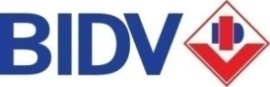 ĐĂNG KÝ SỬ DỤNG DỊCH VỤ NGÂN HÀNG TRỰC TUYẾN DOANH NGHIỆPBIDV BUSINESS ONLINE REGISTRATION FORM (1)Loại hạn mứcLimit TypeHạn mức tối đa cho phépAllowed maximum limitHạn mức đăng ký/ngàyRegistered limit per dayHạn mức đăng ký/ngàyRegistered limit per dayLoại hạn mứcLimit TypeHạn mức tối đa cho phépAllowed maximum limitBằng số/In NumberBằng chữ/In WordHạn mức tối đa hàng ngày (không bao gồm hạn mức thanh toán  bảng kê) / Maximum Daily Transaction Limits (Bulk payment limit excluded)10.000.000.000 VND( Mười tỷ đồng chẵn)Hạn mức tối đa hàng  ngày cho sản phẩm thanh toán theo bảng kê/ Bulk payment limit10.000.000.000 VND( Mười tỷ đồng chẵn)Đăng kýRegisterDịch vụ \Detail servicesHạn mức tối đa cho phép/01 giao dịchAllowed maximum limit per transactionHạn mức đăng ký/01 giao dịchRegistered limit per TransactionCác dịch vụ Tiện ích /All Facilities Vấn tin Tổng hợp Tiền gửi tiền vay./   Portfolio SummaryYêu cầu sao kê tài khoản / Account Statement RequestTiện ích séc/Cheque FacilitiesDịch vụ thanh toán cơ bản /  PaymentChuyển tiền trong BIDV/ Within BIDV  Fund TransferChuyển tiền trong nước (VND và ngoại tệ) Thanh toán định kỳ/ Standing Instruction10.000.000.000 VND10.000.000.000 VNDHoặc khác Or other limit………..………………..Đầu tư Tiền gửi có kỳ hạn/ Term Deposit PackageGửi tiền có kỳ hạn online /Term deposit bookingRút tiền gửi có kỳ hạn online/ Term deposit withdrawal10.000.000.000 VND10.000.000.000 VNDHoặc khác Or other limit………..………………..                  Dịch vụ bổ sung / Service plus                  Dịch vụ bổ sung / Service plus                  Dịch vụ bổ sung / Service plus                  Dịch vụ bổ sung / Service plusChuyển tiền quốc tế (USD và ngoại tệ tương đương)     Cross Border Fund Transfer (USD or other currencies)100.000 USDThanh toán theo bảng kê/ Bulk Payment10.000.000.000 VNDThanh toán hóa đơn/ Bill Payment1.000.000.000 VNDVai trò / RoleNgười tạo giao dịch/ MakerPhê duyệt lần 1./ CheckerPhê duyệt lần 2./ VerifierVấn tin ./    Inquiry Họ và tên                                                                   Chức vụ Full Name                                                                        Position in CompanyCMND / Hộ chiếu                              Ngày cấp       /      /         Nơi cấpID / Passport No                                 Date of issue                  Số đi động                                          Địa chỉ Email   Cellphone No                                         Email AddressChữ kýSignatureVai trò / RoleNgười tạo giao dịch/ MakerPhê duyệt lần 1./ CheckerPhê duyệt lần 2./ VerifierVấn tin ./    Inquiry Họ và tên                                                                   Chức vụ Full Name                                                                        Position in CompanyCMND / Hộ chiếu                              Ngày cấp       /      /         Nơi cấpID / Passport No                                 Date of issue                  Số đi động                                          Địa chỉ Email   Cellphone No                                         Email AddressĐăng ký phương thức đăng nhập bảo mật/Register login security methodSmart OTP/Using Smart OTP   Dùng thiết bị Token/Using token   Xác thực một yếu tố/ 1 factor authenticationĐăng ký phương thức đăng nhập bảo mật/Register login security methodSmart OTP/Using Smart OTP   Dùng thiết bị Token/Using token   Xác thực một yếu tố/ 1 factor authenticationVai trò / RoleNgười tạo giao dịch/ MakerPhê duyệt lần 1./ CheckerPhê duyệt lần 2./ VerifierVấn tin ./    Inquiry Họ và tên                                                                   Chức vụ Full Name                                                                       Position in CompanyCMND / Hộ chiếu                               Ngày cấp        /      /       Nơi cấpID / Passport No                                  Date of issue                  Số đi động                                           Địa chỉ Email   Cellphone No                                          Email AddressChữ kýSignatureVai trò / RoleNgười tạo giao dịch/ MakerPhê duyệt lần 1./ CheckerPhê duyệt lần 2./ VerifierVấn tin ./    Inquiry Họ và tên                                                                   Chức vụ Full Name                                                                       Position in CompanyCMND / Hộ chiếu                               Ngày cấp        /      /       Nơi cấpID / Passport No                                  Date of issue                  Số đi động                                           Địa chỉ Email   Cellphone No                                          Email AddressĐăng ký phương thức đăng nhập bảo mật/Register login security methodSmart OTP/Using Smart OTP   Dùng thiết bị Token/Using token   Xác thực một yếu tố/ 1 factor authentication Đăng ký phương thức đăng nhập bảo mật/Register login security methodSmart OTP/Using Smart OTP   Dùng thiết bị Token/Using token   Xác thực một yếu tố/ 1 factor authentication Vai trò / RoleNgười tạo giao dịch/ MakerPhê duyệt lần 1./ CheckerPhê duyệt lần 2./ VerifierVấn tin ./    Inquiry Họ và tên                                                                        Chức vụ Full Name                                                                       Position in CompanyCMND / Hộ chiếu                               Ngày cấp        /      /      Nơi cấpID / Passport No                                  Date of issue                  Số đi động                                           Địa chỉ Email   Cellphone No                                          Email AddressChữ kýSignatureVai trò / RoleNgười tạo giao dịch/ MakerPhê duyệt lần 1./ CheckerPhê duyệt lần 2./ VerifierVấn tin ./    Inquiry Họ và tên                                                                        Chức vụ Full Name                                                                       Position in CompanyCMND / Hộ chiếu                               Ngày cấp        /      /      Nơi cấpID / Passport No                                  Date of issue                  Số đi động                                           Địa chỉ Email   Cellphone No                                          Email AddressĐăng ký phương thức đăng nhập bảo mật/Register login security methodSmart OTP/Using Smart OTP   Dùng thiết bị Token/Using token   Xác thực một yếu tố/ 1 factor authenticationĐăng ký phương thức đăng nhập bảo mật/Register login security methodSmart OTP/Using Smart OTP   Dùng thiết bị Token/Using token   Xác thực một yếu tố/ 1 factor authenticationSTT/ NoBên Ủy quyền/ The authoriserBên Ủy quyền/ The authoriserBên Ủy quyền/ The authoriserBên Nhận Ủy Quyền/ The authoried personBên Nhận Ủy Quyền/ The authoried personSTT/ NoHọ và tên Full NameHọ và tên Full NameChữ ký SignatureHọ và tên Full NameChữ ký Signature1……………………………….……………………………..CMND/ID …………………2………………………………..…………………………………CMTND/ID…………………..Ngày/Tháng/Năm    Date (DD/MM/YYYY):   _______ / ______ / ______Ngày/Tháng/Năm    Date (DD/MM/YYYY):   _______ / ______ / ______Kế toán trưởng(*) / Chief Accountant (*)(Ký, ghi rõ họ tên / Signature, full name)Người đại diện hợp pháp /Legal Representative:(Ký, ghi rõ họ tên, chức danh, đóng dấu / Signature, full name, position, affix seal)Thời gian nhận Date Time           ____ / ___ / ___Mã số khách hàng / CIF:             Mẫu chữ ký, mẫu dấu được xác thực bởi./ Seal, Signatures verified by:Mã số khách hàng / CIF:             Mẫu chữ ký, mẫu dấu được xác thực bởi./ Seal, Signatures verified by:Đại diện Chi nhánhBranch Director Signature:Ký, ghi rõ họ tên, chức danh và đóng dấu Người nhận /Received byMã cán bộ tiếp thị………(Ký, ghi rõ họ tên )Thời gian  ____ / ___ / ___Cán bộ / Officer(Ký, ghi rõ họ tên )Thời gian  ____ / ___ / __Kiểm soát/ Supervisor(Ký, ghi rõ họ tên )Thời gian nhận Date Time            ____ / ___ / ___Thời gian thực hiện/ ____    / ___     / ___Thời gian thực hiện/ ____    / ___     / ___Người nhận / Received by:Ký, ghi rõ họ tên Người thực hiện / Prepared by:Ký, ghi rõ họ tênNgười duyệt / Checked by:Ký, ghi rõ họ tên Mẫu số 14B/Business OnlineMẫu số 14B/Business OnlineĐĂNG KÝ DỊCH VỤ VẤN TIN NGÂN HÀNG TRỰC TUYẾN DOANH NGHIỆPBIDV BUSINESS ONLINE INQUIRY REGISTRATION FORM (1) Tất cảTiện ích/      All facilitiesVấn tin tài khoản thanh toán/ InquiryYêu cầu sao kê tài khoản/Account Statement Request Tất cảTiện ích/      All facilitiesVấn tin Tổng hợp Tiền gửi -Tiền vay  /Portfolio SummaryTiện ích séc/Cheque FacilitiesHọ và tênFull NameCMND / Hộ chiếuID / Passport NoSố đi độngCellphone NoChức vụ  Position in CompanyNgày cấp       /       /       Nơi cấpDate of issue                  Địa chỉ Email  Email AddressChữ kýSignatureHọ và tênFull NameCMND / Hộ chiếuID / Passport NoSố đi độngCellphone NoChức vụ  Position in CompanyNgày cấp       /       /       Nơi cấpDate of issue                  Địa chỉ Email  Email AddressĐăng ký phương thức đăng nhập bảo mật/Register login security methodSmart OTP/Using Smart OTP   Dùng thiết bị Token/Using token   Xác thực một yếu tố/ 1 factor authentication Đăng ký phương thức đăng nhập bảo mật/Register login security methodSmart OTP/Using Smart OTP   Dùng thiết bị Token/Using token   Xác thực một yếu tố/ 1 factor authentication Họ và tênFull NameCMND / Hộ chiếuID / Passport NoSố đi độngCellphone NoChức vụ Position in CompanyNgày cấp          /       /     Nơi cấpDate of issue                  Địa chỉ Email  Email AddressChữ kýSignatureHọ và tênFull NameCMND / Hộ chiếuID / Passport NoSố đi độngCellphone NoChức vụ Position in CompanyNgày cấp          /       /     Nơi cấpDate of issue                  Địa chỉ Email  Email AddressĐăng ký phương thức đăng nhập bảo mật/Register login security methodSmart OTP/Using Smart OTP   Dùng thiết bị Token/Using token   Xác thực một yếu tố/ 1 factor authenticationĐăng ký phương thức đăng nhập bảo mật/Register login security methodSmart OTP/Using Smart OTP   Dùng thiết bị Token/Using token   Xác thực một yếu tố/ 1 factor authenticationSTT/ NoBên Ủy quyền/ The authoriserBên Ủy quyền/ The authoriserBên Ủy quyền/ The authoriserBên Nhận Ủy Quyền/ The authoried personBên Nhận Ủy Quyền/ The authoried personSTT/ NoHọ và tên Full NameHọ và tên Full NameChữ ký SignatureHọ và tên Full NameChữ ký Signature1……………………………….……………………………..CMND/ID …………………2………………………………..…………………………………CMTND/ID…………………..Ngày/Tháng/Năm    Date (DD/MM/YYYY):   _______ / ______ / ______Ngày/Tháng/Năm    Date (DD/MM/YYYY):   _______ / ______ / ______Kế toán trưởng(*) / Chief Accountant (*)(Ký, ghi rõ họ tên / Signature, full name)Người đại diện hợp pháp /Legal Representative:(Ký, ghi rõ họ tên, chức danh, đóng dấu / Signature, full name, position, affix seal)Thời gian nhận/Date Time           ____ / ___ / ___Mã số khách hàng / CIF:             Mẫu chữ ký, mẫu dấu được xác thực bởi./ Seal, Signatures verified by:Mã số khách hàng / CIF:             Mẫu chữ ký, mẫu dấu được xác thực bởi./ Seal, Signatures verified by:Đại diện Chi nhánhBranch Director Signature:Ký, ghi rõ họ tên, chức danh và đóng dấu Người nhận /Received byMã cán bộ tiếp thị………………….(Ký, ghi rõ họ tên )Thời gian  ____ / ___ / ___Cán bộ / Officer(Ký, ghi rõ họ tên )Thời gian  ____ / ___ / __Kiểm soát/ Supervisor(Ký, ghi rõ họ tên )Thời gian nhận/Date Time            ____ / ___ / ___Thời gian thực hiện/ ____    / ___     / ___Thời gian thực hiện/ ____    / ___     / ___Người nhận / Received by:Ký, ghi rõ họ tên Người thực hiện / Prepared by:Ký, ghi rõ họ tênNgười duyệt / Checked by:Ký, ghi rõ họ tên 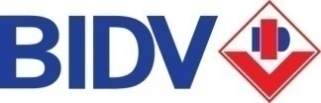 Phụ lục 01A/Business Online(Kèm theo Mẫu số 01/Business Online hoặc Mẫu số 02/Business Online)THIẾT LẬP CHẾ ĐỘ PHÊ DUYỆT GIAO DỊCH ĐẶC BIỆTAPPENDIX 01A/Business Online: SETUP SPECIAL AUTHORISATION MODE(Enclosed with BIDV Business Online Registration/Amendment Form)Phân cấp / RoleTên cấp / NamePhân cấp / RoleTên cấp / NameCấp 1 / Role 1Cấp 6 / Role 6Cấp 2 / Role 2Cấp 7 / Role 7Cấp 3 / Role 3Cấp 8 / Role 8Cấp 4 / Role 4Cấp 9 / Role 9Cấp 5 / Role 5Cấp 10 / Role 10Loại giao dịchTransaction typeTài khoản sử dụngAllowed accountsGiá trị giao dịchTransaction ValueQuy tắc phê duyệtWorkflow rules Tất cả gói dịch vụ All Packages Tất cả các tài khoản / Select all registered accounts  Chọn (các) tài khoản sau / Select following account(s):Tối thiểu/MinTối đa/Max Tất cả gói dịch vụ All Packages Tất cả các tài khoản / Select all registered accounts  Chọn (các) tài khoản sau / Select following account(s):Tối thiểu/MinTối đa/Max Đầu tư Tiền Gửi có kỳ hạn.Term Deposit Package Tất cả các tài khoản / Select all registered accounts  Chọn (các) tài khoản sau / Select following account(s): Tối thiểu/MinTối đa/Max Đầu tư Tiền Gửi có kỳ hạn.Term Deposit Package Tất cả các tài khoản / Select all registered accounts  Chọn (các) tài khoản sau / Select following account(s): Tối thiểu/MinTối đa/Max Các dịch vụ thanh toán cơ bảnPayment  Tất cả các tài khoản / Select all registered accounts  Chọn (các) tài khoản sau / Select following account(s):Tối thiểu/MinTối đa/Max Các dịch vụ thanh toán cơ bảnPayment  Tất cả các tài khoản / Select all registered accounts  Chọn (các) tài khoản sau / Select following account(s):Tối thiểu/MinTối đa/Max Chuyển tiền nội bộ BIDV Within BIDV Fund Transfer  Tất cả các tài khoản / Select all registered accounts  Chọn (các) tài khoản sau / Select following account(s):Tối thiểu/MinTối đa/Max Chuyển tiền nội bộ BIDV Within BIDV Fund Transfer  Tất cả các tài khoản / Select all registered accounts  Chọn (các) tài khoản sau / Select following account(s):Tối thiểu/MinTối đa/Max Chuyển tiền trong  nước VND và ngoại tệVND/FCY Domestic Funds Transfer Tất cả các tài khoản / Select all registered accounts  Chọn (các) tài khoản sau / Select following account(s):Tối thiểu/MinTối đa/Max Chuyển tiền trong  nước VND và ngoại tệVND/FCY Domestic Funds Transfer Tất cả các tài khoản / Select all registered accounts  Chọn (các) tài khoản sau / Select following account(s):Tối thiểu/MinTối đa/MaxThanh toán định kỳ Standing instruction Tất cả các tài khoản / Select all registered accounts  Chọn (các) tài khoản sau / Select following account(s):Tối thiểu/MinTối đa/MaxThanh toán định kỳ Standing instruction Tất cả các tài khoản / Select all registered accounts  Chọn (các) tài khoản sau / Select following account(s):Tối thiểu/MinTối đa/Max Chuyển tiền quốc tếCross Border Funds Transfer Tất cả các tài khoản / Select all registered accounts  Chọn (các) tài khoản sau / Select following account(s):Tối thiểu/MinTối đa/Max Chuyển tiền quốc tếCross Border Funds Transfer Tất cả các tài khoản / Select all registered accounts  Chọn (các) tài khoản sau / Select following account(s):Tối thiểu/MinTối đa/Max Thanh toán hóa đơn Bill Payment  Tất cả các tài khoản / Select all registered accounts  Chọn (các) tài khoản sau / Select following account(s):Tối thiểu/MinTối đa/Max Thanh toán hóa đơn Bill Payment  Tất cả các tài khoản / Select all registered accounts  Chọn (các) tài khoản sau / Select following account(s):Tối thiểu/MinTối đa/Max Thanh toán bảng kêBulk Payment Tất cả các tài khoản / Select all registered accounts  Chọn (các) tài khoản sau / Select following account(s):Tối thiểu/MinTối đa/Max Thanh toán bảng kêBulk Payment Tất cả các tài khoản / Select all registered accounts  Chọn (các) tài khoản sau / Select following account(s):Tối thiểu/MinTối đa/MaxNGƯỜI THỰC HIỆN GIAO DỊCH 1- MAKER 1 Thêm / Add      Xóa / Remove  Đổi vai trò / Change toNGƯỜI THỰC HIỆN GIAO DỊCH 1- MAKER 1 Thêm / Add      Xóa / Remove  Đổi vai trò / Change toNGƯỜI THỰC HIỆN GIAO DỊCH 1- MAKER 1 Thêm / Add      Xóa / Remove  Đổi vai trò / Change toNGƯỜI THỰC HIỆN GIAO DỊCH 2- MAKER 2 Thêm / Add      Xóa / Remove  Đổi vai trò / Change toNGƯỜI THỰC HIỆN GIAO DỊCH 2- MAKER 2 Thêm / Add      Xóa / Remove  Đổi vai trò / Change toNGƯỜI THỰC HIỆN GIAO DỊCH 2- MAKER 2 Thêm / Add      Xóa / Remove  Đổi vai trò / Change toHọ và tênFull NameHọ và tênFull NameHọ và tênFull NameHọ và tênFull NameHọ và tênFull NameHọ và tênFull NameQuốc tịchNationalityQuốc tịchNationalityQuốc tịchNationalityQuốc tịchNationalityQuốc tịchNationalityQuốc tịchNationalityChức vụPosition in CompanyChức vụPosition in CompanyChức vụPosition in CompanyChức vụPosition in CompanyChức vụPosition in CompanyChức vụPosition in CompanyCMND / Hộ chiếu ID / Passport NoCMND / Hộ chiếu ID / Passport NoCMND / Hộ chiếu ID / Passport NoCMND / Hộ chiếuID / Passport NoCMND / Hộ chiếuID / Passport NoCMND / Hộ chiếuID / Passport NoNgày cấp/ Date of IssueNgày cấp/ Date of IssueNơi cấp/ Place of IssueNgày cấp/ Date of IssueNgày cấp/ Date of IssueNơi cấp/ Place of IssueSố di độngCellphone NoSố di độngCellphone NoSố di độngCellphone NoSố di độngCellphone NoSố di độngCellphone NoSố di độngCellphone NoĐịa chỉ EmailEmail AddressĐịa chỉ EmailEmail AddressĐịa chỉ EmailEmail AddressĐịa chỉ EmailEmail AddressĐịa chỉ EmailEmail AddressĐịa chỉ EmailEmail AddressChữ kýSignatureChữ kýSignatureChữ kýSignatureChữ kýSignatureChữ kýSignatureChữ kýSignatureLoại giao dịchTransaction TypeLoại giao dịchTransaction TypeLoại giao dịchTransaction TypeLoại giao dịchTransaction TypeLoại giao dịchTransaction TypeCác dịch vụ thanh Thanh  toán cơ bản  /Payment  Chuyển tiền trong BIDV /Within BIDV fund Transfer Chuyển tiền trong BIDV /Within BIDV fund TransferCác dịch vụ thanh Thanh  toán cơ bản  /Payment  Chuyển tiền trong BIDV /Within BIDV fund Transfer Chuyển tiền trong BIDV /Within BIDV fund TransferCác dịch vụ thanh Thanh  toán cơ bản  /Payment  Chuyển tiền trong nước VND và ngoại tệ VND/FCY Domestic Funds Transfer Chuyển tiền trong nước VND và ngoại tệ VND/FCY Domestic Funds TransferCác dịch vụ thanh Thanh  toán cơ bản  /Payment  Chuyển tiền trong nước VND và ngoại tệ VND/FCY Domestic Funds Transfer Chuyển tiền trong nước VND và ngoại tệ VND/FCY Domestic Funds TransferCác dịch vụ thanh Thanh  toán cơ bản  /Payment  Thanh toán định kỳ/Standing instruction  Thanh toán định kỳ/Standing instruction Các dịch vụ thanh Thanh  toán cơ bản  /Payment  Thanh toán định kỳ/Standing instruction Thanh toán định kỳ/Standing instruction Đầu tư Tiền gửi có kỳ hạn/ Term Deposit Package Gửi tiền kỳ có kỳ hạn online/ Term deposit booking Gửi tiền kỳ có kỳ hạn online/ Term deposit booking Đầu tư Tiền gửi có kỳ hạn/ Term Deposit Package Gửi tiền kỳ có kỳ hạn online/ Term deposit booking Gửi tiền kỳ có kỳ hạn online/ Term deposit booking Đầu tư Tiền gửi có kỳ hạn/ Term Deposit Package Rút tiền gửi có kỳ hạn online/ Term deposit withdrawal Rút tiền gửi có kỳ hạn online/ Term deposit withdrawal Đầu tư Tiền gửi có kỳ hạn/ Term Deposit Package Rút tiền gửi có kỳ hạn online/ Term deposit withdrawal Rút tiền gửi có kỳ hạn online/ Term deposit withdrawal Các dịch vụ Tiện ích /All FacilitiesVấn tin tài khoản/Account InquiryVấn tin tài khoản/Account Inquiry Các dịch vụ Tiện ích /All FacilitiesVấn tin tài khoản/Account InquiryVấn tin tài khoản/Account Inquiry Các dịch vụ Tiện ích /All Facilities Vấn tin báo cáo tài sản Nợ-Có, tiền gửi tiền vay/ Portfolio Summary Vấn tin báo cáo tài sản Nợ-Có, tiền gửi tiền vay/ Portfolio Summary Các dịch vụ Tiện ích /All Facilities Vấn tin báo cáo tài sản Nợ-Có, tiền gửi tiền vay/ Portfolio Summary Vấn tin báo cáo tài sản Nợ-Có, tiền gửi tiền vay/ Portfolio Summary Các dịch vụ Tiện ích /All Facilities Yêu cầu sao kê tài khoản / Account Statement Request Yêu cầu sao kê tài khoản / Account Statement Request Các dịch vụ Tiện ích /All Facilities Vấn tin báo cáo tài sản Nợ-Có, tiền gửi tiền vay/ Portfolio Summary Vấn tin báo cáo tài sản Nợ-Có, tiền gửi tiền vay/ Portfolio Summary Các dịch vụ Tiện ích /All Facilities Yêu cầu sao kê tài khoản / Account Statement Request Yêu cầu sao kê tài khoản / Account Statement Request Các dịch vụ Tiện ích /All Facilities Yêu cầu sao kê tài khoản / Account Statement Request Yêu cầu sao kê tài khoản / Account Statement Request Các dịch vụ Tiện ích /All Facilities Tiện ích séc/Cheque Facilities Tiện ích séc/Cheque Facilities Các dịch vụ Tiện ích /All Facilities Tiện ích séc/Cheque Facilities Tiện ích séc/Cheque Facilities Dịch vụ bổ sung Service plusThanh toán hóa đơn/Bill Payment Thanh toán hóa đơn/Bill Payment  Dịch vụ bổ sung Service plusThanh toán hóa đơn/Bill Payment Thanh toán hóa đơn/Bill Payment  Dịch vụ bổ sung Service plusThanh toán bảng kê/Bulk PaymentThanh toán bảng kê/Bulk Payment Dịch vụ bổ sung Service plusThanh toán bảng kê/Bulk PaymentThanh toán bảng kê/Bulk Payment Dịch vụ bổ sung Service plusChuyển tiền quốc tế/Cross Border Funds TransferChuyển tiền quốc tế/Cross Border Funds Transfer Dịch vụ bổ sung Service plusChuyển tiền quốc tế/Cross Border Funds TransferChuyển tiền quốc tế/Cross Border Funds TransferTài khoản sử dụngAllowed accountsTài khoản sử dụngAllowed accountsTài khoản sử dụngAllowed accountsTài khoản sử dụngAllowed accountsTài khoản sử dụngAllowed accountsTài khoản sử dụngAllowed accountsChọn tất cả các tài khoản hiện thời của Doanh nghiệp / Select all current accounts of the CompanyChọn tất cả các tài khoản hiện thời của Doanh nghiệp / Select all current accounts of the CompanyChọn tất cả các tài khoản hiện thời của Doanh nghiệp / Select all current accounts of the CompanyChọn tất cả các tài khoản hiện thời của Doanh nghiệp / Select all current accounts of the CompanyChọn tất cả các tài khoản hiện thời của Doanh nghiệp / Select all current accounts of the CompanyChọn tất cả các tài khoản hiện thời của Doanh nghiệp / Select all current accounts of the CompanyChọn (các) tài khoản sau  / Specify the following account(s):|__|__|__|-|__|__|-|__|__|-|__|__|__|__|__|__|-|__|__|__|__|-|__|__|-|__|__|-|__|__|__|__|__|__|-|__Chọn (các) tài khoản sau  / Specify the following account(s):|__|__|__|-|__|__|-|__|__|-|__|__|__|__|__|__|-|__|__|__|__|-|__|__|-|__|__|-|__|__|__|__|__|__|-|__Chọn (các) tài khoản sau  / Specify the following account(s):|__|__|__|-|__|__|-|__|__|-|__|__|__|__|__|__|-|__|__|__|__|-|__|__|-|__|__|-|__|__|__|__|__|__|-|__Chọn (các) tài khoản sau  / Specify the following account(s):|__|__|__|-|__|__|-|__|__|-|__|__|__|__|__|__|-|__|__|__|__|-|__|__|-|__|__|-|__|__|__|__|__|__|-|__Chọn (các) tài khoản sau  / Specify the following account(s):|__|__|__|-|__|__|-|__|__|-|__|__|__|__|__|__|-|__|__|__|__|-|__|__|-|__|__|-|__|__|__|__|__|__|-|__Chọn (các) tài khoản sau  / Specify the following account(s):|__|__|__|-|__|__|-|__|__|-|__|__|__|__|__|__|-|__|__|__|__|-|__|__|-|__|__|-|__|__|__|__|__|__|-|__Đăng ký phương thức đăng nhập bảo mậtRegister login security methodĐăng ký phương thức đăng nhập bảo mậtRegister login security methodĐăng ký phương thức đăng nhập bảo mậtRegister login security methodĐăng ký phương thức đăng nhập bảo mậtRegister login security methodĐăng ký phương thức đăng nhập bảo mậtRegister login security methodĐăng ký phương thức đăng nhập bảo mậtRegister login security methodSmart OTP/Using Smart OTP Dùng thiết bị Token /Using token  Xác thực một yếu tố/ 1 factor  authenticationSmart OTP/Using Smart OTP Dùng thiết bị Token /Using token  Xác thực một yếu tố/ 1 factor  authenticationSmart OTP/Using Smart OTP Dùng thiết bị Token /Using token  Xác thực một yếu tố/ 1 factor  authenticationSmart OTP/Using Smart OTP Dùng thiết bị Token /Using token   Xác thực một yếu tố/ 1 factor  authenticationSmart OTP/Using Smart OTP Dùng thiết bị Token /Using token   Xác thực một yếu tố/ 1 factor  authenticationSmart OTP/Using Smart OTP Dùng thiết bị Token /Using token   Xác thực một yếu tố/ 1 factor  authenticationNGƯỜI DUYỆT SỐ 1/Checker1 Phân cấp*  ______________Roles Thêm / Add      Xóa / Remove  Đổi vai trò / Change toTài khoản sử dụng / Allowed accounts                 Chọn tất cả các tài khoản hiện thời của Doanh nghiệp Select all current accounts of the Company                     Chọn (các) tài khoản  /Specify thefollowingaccount(s):         __|__|__|-|__|__|-|__|__|-|__|__|__|__|__|__|-|__Tài khoản sử dụng / Allowed accounts                 Chọn tất cả các tài khoản hiện thời của Doanh nghiệp Select all current accounts of the Company                     Chọn (các) tài khoản  /Specify thefollowingaccount(s):         __|__|__|-|__|__|-|__|__|-|__|__|__|__|__|__|-|__Chữ kýSignatureHọ và tênFull NameCMND / Hộ chiếuID / Passport NoSố đi đôngCellphone NoHọ và tênFull NameCMND / Hộ chiếuID / Passport NoSố đi đôngCellphone NoChức vụ Position in CompanyNgày cấp       /       /      Nơi cấpDate of issue                  Địa chỉ Email  Email AddressLựa chọnSelect serviceTrường hợp không lựa chọn phân quyền theo gói dịch vụSub service , not select packageHạn mức phê duyệt  tối đa/01 giao dịch/ Maximum limit/per transaction Các  dịch vụ Thanh toán cơ bản /Payment  Chuyển tiền trong BIDV /Within BIDV fund Transfer Các  dịch vụ Thanh toán cơ bản /Payment  Chuyển tiền trong nước VND và ngoại tệ VND/FCY Domestic Funds Transfer Các  dịch vụ Thanh toán cơ bản /Payment Thanh toán định kỳ/Standing instruction Đầu tư Tiền gửi có kỳ hạn/ Term Deposit Package Gửi tiền kỳ có kỳ hạn online/ Term deposit booking Đầu tư Tiền gửi có kỳ hạn/ Term Deposit Package Rút tiền gửi có kỳ hạn online/ Term deposit withdrawal Các dịch vụ Tiện ích /     All FacilitiesVấn tin tài khoản/Account Inquiry Các dịch vụ Tiện ích /     All Facilities Vấn tin báo cáo tài sản Nợ-Có, tiền gửi tiền vay/ Portfolio Summary Các dịch vụ Tiện ích /     All Facilities Yêu cầu sao kê tài khoản / Account Statement Request Các dịch vụ Tiện ích /     All Facilities Tiện ích séc/Cheque Facilities Dịch vụ bổ sung – Service plusThanh toán hóa đơn/Bill Payment  Dịch vụ bổ sung – Service plusThanh toán bảng kê/Bulk Payment Dịch vụ bổ sung – Service plus Dịch vụ bổ sung – Service plusChuyển tiền quốc tế/Cross Border Funds TransferNGƯỜI DUYỆT SỐ 2/Checker 2 Phân cấp*  ______________Roles Thêm / Add      Xóa / Remove  Đổi vai trò / Change toTài khoản sử dụng / Allowed accounts                 Chọn tất cả các tài khoản hiện thời của Doanh nghiệp Select all current accounts of the Company                     Chọn (các) tài khoản  /Specify thefollowingaccount(s):         __|__|__|-|__|__|-|__|__|-|__|__|__|__|__|__|-|__Tài khoản sử dụng / Allowed accounts                 Chọn tất cả các tài khoản hiện thời của Doanh nghiệp Select all current accounts of the Company                     Chọn (các) tài khoản  /Specify thefollowingaccount(s):         __|__|__|-|__|__|-|__|__|-|__|__|__|__|__|__|-|__Chữ kýSignatureHọ và tênFull NameCMND / Hộ chiếuID / Passport NoSố đi đôngCellphone NoHọ và tênFull NameCMND / Hộ chiếuID / Passport NoSố đi đôngCellphone NoChức vụ Position in CompanyNgày cấp       /       /      Nơi cấpDate of issue                  Địa chỉ Email  Email AddressLựa chọnSelect serviceTrường hợp không lựa chọn phân quyền theo gói dịch vụSub service , not select packageHạn mức phê duyệt  tối đa/01 giao dịch/ Maximum limit/per transaction Các  dịch vụ Thanh toán cơ bản /Payment Chuyển tiền trong BIDV /Within BIDV fund Transfer Các  dịch vụ Thanh toán cơ bản /Payment Chuyển tiền trong nước VND và ngoại tệ VND/FCY Domestic Funds Transfer Các  dịch vụ Thanh toán cơ bản /PaymentThanh toán định kỳ/Standing instruction Đầu tư Tiền gửi có kỳ hạn/ Term Deposit Package Gửi tiền kỳ có kỳ hạn online/ Term deposit booking Đầu tư Tiền gửi có kỳ hạn/ Term Deposit Package Rút tiền gửi có kỳ hạn online/ Term deposit withdrawal Các dịch vụ Tiện ích /     All FacilitiesVấn tin tài khoản/Account Inquiry Các dịch vụ Tiện ích /     All Facilities Vấn tin báo cáo tài sản Nợ-Có, tiền gửi tiền vay/ Portfolio Summary Các dịch vụ Tiện ích /     All Facilities Yêu cầu sao kê tài khoản / Account Statement Request Các dịch vụ Tiện ích /     All Facilities Tiện ích séc/Cheque Facilities Dịch vụ bổ sung – Service plusThanh toán hóa đơn/Bill Payment  Dịch vụ bổ sung – Service plusThanh toán bảng kê/Bulk Payment Dịch vụ bổ sung – Service plus Dịch vụ bổ sung – Service plusChuyển tiền quốc tế/Cross Border Funds Transfer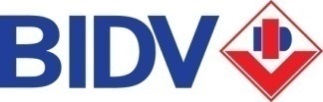 Phụ lục 02/Business OnlineĐĂNG KÝ NGƯỜI SỬ DỤNG ĐẶC BIỆT(Kèm theo Mẫu số 14/Business Online )APPENDIX 02/Business Online: SETUP SPECIAL MODE(Enclosed with Form 01)NGƯỜI THỰC HIỆN GIAO DỊCH 1- MAKER 1NGƯỜI THỰC HIỆN GIAO DỊCH 1- MAKER 1NGƯỜI THỰC HIỆN GIAO DỊCH 1- MAKER 1NGƯỜI THỰC HIỆN GIAO DỊCH 2- MAKER 2NGƯỜI THỰC HIỆN GIAO DỊCH 2- MAKER 2NGƯỜI THỰC HIỆN GIAO DỊCH 2- MAKER 2Họ và tênFull NameHọ và tênFull NameHọ và tênFull NameHọ và tênFull NameHọ và tênFull NameHọ và tênFull NameQuốc tịchNationalityQuốc tịchNationalityQuốc tịchNationalityQuốc tịchNationalityQuốc tịchNationalityQuốc tịchNationalityChức vụPosition in CompanyChức vụPosition in CompanyChức vụPosition in CompanyChức vụPosition in CompanyChức vụPosition in CompanyChức vụPosition in CompanyCMND / Hộ chiếu ID / Passport NoCMND / Hộ chiếu ID / Passport NoCMND / Hộ chiếu ID / Passport NoCMND / Hộ chiếuID / Passport NoCMND / Hộ chiếuID / Passport NoCMND / Hộ chiếuID / Passport NoNgày cấp/ Date of IssueNgày cấp/ Date of IssueNơi cấp/ Place of IssueNgày cấp/ Date of IssueNgày cấp/ Date of IssueNơi cấp/ Place of IssueSố di độngCellphone NoSố di độngCellphone NoSố di độngCellphone NoSố di độngCellphone NoSố di độngCellphone NoSố di độngCellphone NoĐịa chỉ EmailEmail AddressĐịa chỉ EmailEmail AddressĐịa chỉ EmailEmail AddressĐịa chỉ EmailEmail AddressĐịa chỉ EmailEmail AddressĐịa chỉ EmailEmail AddressChữ kýSignatureChữ kýSignatureChữ kýSignatureChữ kýSignatureChữ kýSignatureChữ kýSignatureLoại giao dịchTransaction TypeLoại giao dịchTransaction TypeLoại giao dịchTransaction TypeLoại giao dịchTransaction TypeLoại giao dịchTransaction TypeCác dịch vụThanh  toán cơ bản /Payment Chuyển tiền trong BIDV /Within BIDV fund Transfer Chuyển tiền trong BIDV /Within BIDV fund TransferCác dịch vụThanh  toán cơ bản /Payment Chuyển tiền trong BIDV /Within BIDV fund Transfer Chuyển tiền trong BIDV /Within BIDV fund TransferCác dịch vụThanh  toán cơ bản /Payment Chuyển tiền trong nước VND và ngoại tệ VND/FCY Domestic Funds Transfer Chuyển tiền trong nước VND và ngoại tệ VND/FCY Domestic Funds TransferCác dịch vụThanh  toán cơ bản /Payment Chuyển tiền trong nước VND và ngoại tệ VND/FCY Domestic Funds Transfer Chuyển tiền trong nước VND và ngoại tệ VND/FCY Domestic Funds Transfer Dịch vụ Tiền gửi có kỳ hạn/ Term Deposit Package Gửi tiền kỳ có kỳ hạn online/ Term deposit booking Gửi tiền kỳ có kỳ hạn online/ Term deposit booking Dịch vụ Tiền gửi có kỳ hạn/ Term Deposit Package Gửi tiền kỳ có kỳ hạn online/ Term deposit booking Gửi tiền kỳ có kỳ hạn online/ Term deposit booking Dịch vụ Tiền gửi có kỳ hạn/ Term Deposit Package Rút tiền gửi có kỳ hạn online/ Term deposit withdrawal Rút tiền gửi có kỳ hạn online/ Term deposit withdrawal Dịch vụ Tiền gửi có kỳ hạn/ Term Deposit Package Rút tiền gửi có kỳ hạn online/ Term deposit withdrawal Rút tiền gửi có kỳ hạn online/ Term deposit withdrawal Các dịch vụ Tiện ích /All FacilitiesVấn tin tài khoản/Account InquiryVấn tin tài khoản/Account Inquiry Các dịch vụ Tiện ích /All FacilitiesVấn tin tài khoản/Account InquiryVấn tin tài khoản/Account Inquiry Các dịch vụ Tiện ích /All Facilities Vấn tin báo cáo tài sản Nợ-Có, tiền gửi tiền vay/ Portfolio Summary Vấn tin báo cáo tài sản Nợ-Có, tiền gửi tiền vay/ Portfolio Summary Các dịch vụ Tiện ích /All Facilities Vấn tin báo cáo tài sản Nợ-Có, tiền gửi tiền vay/ Portfolio Summary Vấn tin báo cáo tài sản Nợ-Có, tiền gửi tiền vay/ Portfolio Summary Các dịch vụ Tiện ích /All Facilities Yêu cầu sao kê tài khoản / Account Statement Request Yêu cầu sao kê tài khoản / Account Statement Request Các dịch vụ Tiện ích /All Facilities Vấn tin báo cáo tài sản Nợ-Có, tiền gửi tiền vay/ Portfolio Summary Vấn tin báo cáo tài sản Nợ-Có, tiền gửi tiền vay/ Portfolio Summary Các dịch vụ Tiện ích /All Facilities Yêu cầu sao kê tài khoản / Account Statement Request Yêu cầu sao kê tài khoản / Account Statement Request Các dịch vụ Tiện ích /All Facilities Yêu cầu sao kê tài khoản / Account Statement Request Yêu cầu sao kê tài khoản / Account Statement Request Các dịch vụ Tiện ích /All Facilities Tiện ích séc/Cheque Facilities Tiện ích séc/Cheque Facilities Các dịch vụ Tiện ích /All Facilities Tiện ích séc/Cheque Facilities Tiện ích séc/Cheque Facilities Dịch vụ bổ sung Service plusThanh toán hóa đơn/Bill Payment Thanh toán hóa đơn/Bill Payment  Dịch vụ bổ sung Service plusThanh toán hóa đơn/Bill Payment Thanh toán hóa đơn/Bill Payment  Dịch vụ bổ sung Service plusThanh toán bảng kê/Bulk PaymentThanh toán bảng kê/Bulk Payment Dịch vụ bổ sung Service plusThanh toán bảng kê/Bulk PaymentThanh toán bảng kê/Bulk Payment Dịch vụ bổ sung Service plusChuyển tiền quốc tế/Cross Border Funds TransferChuyển tiền quốc tế/Cross Border Funds Transfer Dịch vụ bổ sung Service plusChuyển tiền quốc tế/Cross Border Funds TransferChuyển tiền quốc tế/Cross Border Funds TransferTài khoản sử dụngAllowed accountsTài khoản sử dụngAllowed accountsTài khoản sử dụngAllowed accountsTài khoản sử dụngAllowed accountsTài khoản sử dụngAllowed accountsTài khoản sử dụngAllowed accounts Chọn tất cả các tài khoản hiện thời của Doanh nghiệp / Select all current accounts of the Company Chọn tất cả các tài khoản hiện thời của Doanh nghiệp / Select all current accounts of the Company Chọn tất cả các tài khoản hiện thời của Doanh nghiệp / Select all current accounts of the Company Chọn tất cả các tài khoản hiện thời của Doanh nghiệp / Select all current accounts of the Company Chọn tất cả các tài khoản hiện thời của Doanh nghiệp / Select all current accounts of the Company Chọn tất cả các tài khoản hiện thời của Doanh nghiệp / Select all current accounts of the CompanyChọn (các) tài khoản sau  / Specify the following account(s):|__|__|__|-|__|__|-|__|__|-|__|__|__|__|__|__|-|__|__|__|__|-|__|__|-|__|__|-|__|__|__|__|__|__|-|__Chọn (các) tài khoản sau  / Specify the following account(s):|__|__|__|-|__|__|-|__|__|-|__|__|__|__|__|__|-|__|__|__|__|-|__|__|-|__|__|-|__|__|__|__|__|__|-|__Chọn (các) tài khoản sau  / Specify the following account(s):|__|__|__|-|__|__|-|__|__|-|__|__|__|__|__|__|-|__|__|__|__|-|__|__|-|__|__|-|__|__|__|__|__|__|-|__Chọn (các) tài khoản sau  / Specify the following account(s):|__|__|__|-|__|__|-|__|__|-|__|__|__|__|__|__|-|__|__|__|__|-|__|__|-|__|__|-|__|__|__|__|__|__|-|__Chọn (các) tài khoản sau  / Specify the following account(s):|__|__|__|-|__|__|-|__|__|-|__|__|__|__|__|__|-|__|__|__|__|-|__|__|-|__|__|-|__|__|__|__|__|__|-|__Chọn (các) tài khoản sau  / Specify the following account(s):|__|__|__|-|__|__|-|__|__|-|__|__|__|__|__|__|-|__|__|__|__|-|__|__|-|__|__|-|__|__|__|__|__|__|-|__Đăng ký phương thức đăng nhập bảo mậtRegister login security methodĐăng ký phương thức đăng nhập bảo mậtRegister login security methodĐăng ký phương thức đăng nhập bảo mậtRegister login security methodĐăng ký phương thức đăng nhập bảo mậtRegister login security methodĐăng ký phương thức đăng nhập bảo mậtRegister login security methodĐăng ký phương thức đăng nhập bảo mậtRegister login security methodSmart OTP/Using Smart OTP Dùng thiết bị Token/Using token Xác thực một yếu tố/ 1 factor  authentication Smart OTP/Using Smart OTP Dùng thiết bị Token/Using token Xác thực một yếu tố/ 1 factor  authentication Smart OTP/Using Smart OTP Dùng thiết bị Token/Using token Xác thực một yếu tố/ 1 factor  authentication Smart OTP/Using Smart OTP Dùng thiết bị Token /Using token  Xác thực một yếu tố/ 1 factor  authenticationSmart OTP/Using Smart OTP Dùng thiết bị Token /Using token  Xác thực một yếu tố/ 1 factor  authenticationSmart OTP/Using Smart OTP Dùng thiết bị Token /Using token  Xác thực một yếu tố/ 1 factor  authenticationVai trò / RolePhê duyệt lần 1./ CheckerPhê duyệt lần 2./ VerifierHọ và tên                                                                   Chức vụ Full Name                                                                       Position in CompanyCMND / Hộ chiếu                               Ngày cấp        /      /       Nơi cấpID / Passport No                                  Date of issue                  Số đi đông                                           Địa chỉ Email   Cellphone No                                          Email AddressChữ kýSignatureVai trò / RolePhê duyệt lần 1./ CheckerPhê duyệt lần 2./ VerifierHọ và tên                                                                   Chức vụ Full Name                                                                       Position in CompanyCMND / Hộ chiếu                               Ngày cấp        /      /       Nơi cấpID / Passport No                                  Date of issue                  Số đi đông                                           Địa chỉ Email   Cellphone No                                          Email AddressLựa chọnSelect serviceTrường hợp không lựa chọn phân quyền theo gói dịch vụSub service , not select packageHạn mức phê duyệt  tối đa/01 giao dịch/ Maximum limit/per transaction Các dịch vụ thanh toán cơ bản /Payment  Chuyển tiền trong BIDV /Within BIDV fund Transfer Các dịch vụ thanh toán cơ bản /Payment  Chuyển tiền trong nước VND và ngoại tệ VND/FCY Domestic Funds Transfer Các dịch vụ thanh toán cơ bản /Payment Thanh toán định kỳ/Standing instruction Dịch vụ Tiền gửi có kỳ hạn/ Term Deposit Package Gửi tiền kỳ có kỳ hạn online/ Term deposit booking Dịch vụ Tiền gửi có kỳ hạn/ Term Deposit Package Rút tiền gửi có kỳ hạn online/ Term deposit withdrawal Các dịch vụ Tiện ích /     All FacilitiesVấn tin tài khoản/Account Inquiry Các dịch vụ Tiện ích /     All Facilities Vấn tin báo cáo tài sản Nợ-Có, tiền gửi tiền vay/ Portfolio Summary Các dịch vụ Tiện ích /     All Facilities Yêu cầu sao kê tài khoản / Account Statement Request Các dịch vụ Tiện ích /     All Facilities Tiện ích séc/Cheque Facilities Dịch vụ bổ sung – Service plusThanh toán hóa đơn/Bill Payment  Dịch vụ bổ sung – Service plusThanh toán bảng kê/Bulk Payment Dịch vụ bổ sung – Service plus Dịch vụ bổ sung – Service plusChuyển tiền quốc tế/Cross Border Funds TransferTài khoản sử dụngAllowed accountsChọn tất cả các tài khoản hiện thời của Doanh nghiệp / Select all current accounts of the CompanyChọn (các) tài khoản sau  / Specify the following account(s):|__|__|__|-|__|__|-|__|__|-|__|__|__|__|__|__|-|__|__|__|__|-|__|__|-|__|__|-|__|__|__|__|__|__|-|__Vai trò / RolePhê duyệt lần 1./ CheckerPhê duyệt lần 2./ VerifierHọ và tên                                                                   Chức vụ Full Name                                                                       Position in CompanyCMND / Hộ chiếu                               Ngày cấp        /      /       Nơi cấpID / Passport No                                  Date of issue                  Số đi đông                                           Địa chỉ Email   Cellphone No                                          Email AddressChữ kýSignatureVai trò / RolePhê duyệt lần 1./ CheckerPhê duyệt lần 2./ VerifierHọ và tên                                                                   Chức vụ Full Name                                                                       Position in CompanyCMND / Hộ chiếu                               Ngày cấp        /      /       Nơi cấpID / Passport No                                  Date of issue                  Số đi đông                                           Địa chỉ Email   Cellphone No                                          Email AddressLựa chọnSelect serviceTrường hợp không lựa chọn phân quyền theo gói dịch vụSub service , not select packageHạn mức phê duyệt  tối đa/01 giao dịch/ Maximum limit/per transaction Các dịch vụ thanh toán cơ bản /Payment  Chuyển tiền trong BIDV /Within BIDV fund Transfer Các dịch vụ thanh toán cơ bản /Payment  Chuyển tiền trong nước VND và ngoại tệ VND/FCY Domestic Funds Transfer Các dịch vụ thanh toán cơ bản /Payment Thanh toán định kỳ/Standing instruction Dịch vụ Tiền gửi có kỳ hạn/ Term Deposit Package Gửi tiền kỳ có kỳ hạn online/ Term deposit booking Dịch vụ Tiền gửi có kỳ hạn/ Term Deposit Package Rút tiền gửi có kỳ hạn online/ Term deposit withdrawal Các dịch vụ Tiện ích /     All FacilitiesVấn tin tài khoản/Account Inquiry Các dịch vụ Tiện ích /     All Facilities Vấn tin báo cáo tài sản Nợ-Có, tiền gửi tiền vay/ Portfolio Summary Các dịch vụ Tiện ích /     All Facilities Yêu cầu sao kê tài khoản / Account Statement Request Các dịch vụ Tiện ích /     All Facilities Tiện ích séc/Cheque Facilities Dịch vụ bổ sung – Service plusThanh toán hóa đơn/Bill Payment  Dịch vụ bổ sung – Service plusThanh toán bảng kê/Bulk Payment Dịch vụ bổ sung – Service plus Dịch vụ bổ sung – Service plusChuyển tiền quốc tế/Cross Border Funds TransferTài khoản sử dụngAllowed accountsChọn tất cả các tài khoản hiện thời của Doanh nghiệp / Select all current accounts of the CompanyChọn (các) tài khoản sau  / Specify the following account(s):|__|__|__|-|__|__|-|__|__|-|__|__|__|__|__|__|-|__|__|__|__|-|__|__|-|__|__|-|__|__|__|__|__|__|-|__